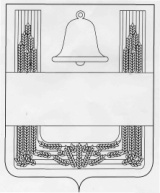 Совет депутатов сельского поселения Нижне-Колыбельский сельсовет Хлевенского муниципального района Липецкой области  Шестьдесят первая сессия пятого созыва РЕШЕНИЕ   14 октября 2019 года                с. Нижняя Колыбелька                         № 110О внесении изменений в Правила землепользования и застройки сельского поселения Нижне-Колыбельский сельсовет Хлевенского муниципального района Липецкой областиРассмотрев Проект изменений в Правила землепользования и застройки сельского поселения Нижне-Колыбельский сельсовет Хлевенского муниципального района Липецкой области, руководствуясь Градостроительным кодексом Российской Федерации, Уставом сельского поселения Нижне-Колыбельский сельсовет, учитывая результаты проведения публичных слушаний, Совет депутатов сельского поселения РЕШИЛ: 1.Принять изменения в Правила землепользования и застройки сельского поселения Нижне-Колыбельский сельсовет Хлевенского муниципального района Липецкой области, утвержденные решением Совета депутатов сельского поселения Нижне-Колыбельский сельсовет Хлевенского муниципального района Липецкой области от 25.12.2015г.№11 (с изменениями от 25.10.2016 №35, от 16.01.2018 №63, от 13.03.2018 № 67) (прилагается).2.Направить изменения в Правила землепользования и застройки сельского поселения Нижне-Колыбельский сельсовет Хлевенского муниципального района Липецкой области главе сельского поселения Нижне-Колыбельский сельсовет Хлевенского муниципального района Липецкой области для подписания и опубликования. 3.Настоящее решение вступает в силу со дня его официального опубликованияПредседатель Совета депутатов сельского поселения  Нижне-Колыбельский сельсовет                                                                                  Т.Н. Семенихина  Приложение к решению Совета депутатов  сельского поселения  Нижне - Колыбельский сельсовет  от 14 октября 2019 года № 110Изменения в Правила землепользования и застройки  сельского поселения Нижне - Колыбельский сельсовет  Хлевенского муниципального района Липецкой областиСтатья 1.Приложение к решению Совета депутатов сельского поселения  Нижне-Колыбельский сельсовет Хлевенского муниципального района Липецкой области  "Об утверждении Правил землепользования и застройки сельского поселения Нижне-Колыбельский сельсовет Хлевенского муниципального района Липецкой области" от 25.12.2015г.№11 (с изменениями от 25.10.2016 №35, от 16.01.2018 №63, от 13.03.2018 № 67) изложить в новой редакции:Правила землепользования и застройки сельского поселения Нижне-Колыбельский  сельсовет Хлевенского муниципального района Липецкой областиЧАСТЬ I. ПОРЯДОК ПРИМЕНЕНИЯ ПРАВИЛ ЗЕМЛЕПОЛЬЗОВАНИЯ И ЗАСТРОЙКИ И ВНЕСЕНИЯ В НИХ ИЗМЕНЕНИЙГЛАВА 1. ПОЛОЖЕНИЯ О РЕГУЛИРОВАНИИ ЗЕМЛЕПОЛЬЗОВАНИЯ И ЗАСТРОЙКИ ОРГАНАМИ МЕСТНОГО САМОУПРАВЛЕНИЯСтатья 1. Сфера применения Правил землепользования и застройки сельского поселенияПравила землепользования и застройки сельского поселения устанавливают градостроительные требования к планированию развития территории сельского поселения Нижне-Колыбельский сельсовет Хлевенского муниципального района Липецкой области, порядок осуществления градостроительной деятельности на территории сельского поселения, регулируют порядок строительного изменения объектов недвижимости, определяют полномочия, права и обязанности участников процесса градостроительных преобразований.Правила разрабатываются в целях:1) создания условий для устойчивого развития территории муниципального образования, сохранения окружающей среды и объектов культурного наследия;2) создания условий для планировки территории муниципального образования;3) обеспечения прав и законных интересов физических и юридических лиц, в том числе правообладателей земельных участков и объектов капитального строительства;4) создания условий для привлечения инвестиций, в том числе путем предоставления возможности выбора наиболее эффективных видов разрешенного использования земельных участков и объектов капитального строительства.Правила действуют на всей территории сельского поселения и обязательны для соблюдения органами государственной власти, органами местного самоуправления сельского поселения, гражданами и юридическими лицами, должностными лицами, осуществляющими и контролирующими градостроительную деятельность и земельные отношения на территории поселения, а также судебными органами как основание для разрешения споров по вопросам землепользования и застройки.Принятые до введения в действие настоящих Правил нормативные правовые акты местного уровня по вопросам землепользования и застройки применяются в части, не противоречащей настоящим Правилам.Правила землепользования и застройки подлежат опубликованию в порядке, установленном для официального опубликования муниципальных правовых актов, иной официальной информации, и размещаются на официальном сайте сельского поселения в информационно-телекоммуникационной сети "Интернет" (далее - сеть "Интернет").Настоящие Правила, включая все входящие в их состав картографические и иные документы, являются открытыми для всех физических и юридических лиц, а также должностных лиц.Администрация сельского поселения обеспечивает возможность ознакомиться с настоящими Правилами всем желающим путем:-публикации Правил;-помещения Правил в сети "Интернет";-размещения Правил в Федеральной государственной информационной системе территориального планирования.Статья 2. Полномочия органов и должностных лиц местного самоуправления в области землепользования и застройки1. К полномочиям Совета депутатов сельского поселения в области регулирования отношений по вопросам землепользования и застройки относятся:утверждение правил землепользования и застройки, утверждение изменений в правила землепользования и застройки;утверждение местных нормативов градостроительного проектирования;иные полномочия в соответствии с действующим законодательством.2. К полномочиям администрации сельского поселения в области регулирования отношений по вопросам землепользования и застройки относятся:-принятие решения о подготовке проекта правил землепользования и застройки, внесения в них изменений;-принятие решений о предоставлении разрешений на условно разрешенный вид использовании объектов капитального строительства или земельного участка;-принятие решений о предоставлении разрешений на отклонение от предельных параметров разрешенного строительства, реконструкции объектов капитального строительства;-иные вопросы землепользования и застройки, относящиеся к ведению исполнительных органов местного самоуправления.Статья 3. Комиссия по землепользованию и застройке1. Комиссия по землепользованию и застройке сельского поселения Нижне-Колыбельский сельсовет (далее также - Комиссия) формируется в целях обеспечения реализации настоящих Правил.2. Комиссия осуществляет свою деятельность в соответствии с настоящими Правилами и Положением о Комиссии по землепользованию и застройке, утверждаемым постановлением главы администрации сельского поселения Нижне-Колыбельский сельсовет.3. Комиссия является консультативным органом при главе администрации сельского поселения Нижне-Колыбельский сельсовет.ГЛАВА 2. ПОЛОЖЕНИЯ ОБ ИЗМЕНЕНИИ ВИДОВ РАЗРЕШЕННОГО ИСПОЛЬЗОВАНИЯ ЗЕМЕЛЬНЫХ УЧАСТКОВ И ОБЪЕКТОВ КАПИТАЛЬНОГО СТРОИТЕЛЬСТВА ФИЗИЧЕСКИМИ И ЮРИДИЧЕСКИМИ ЛИЦАМИСтатья 4. Виды разрешенного использования земельных участков и объектов капитального строительства1. Применительно к каждой территориальной зоне устанавливаются виды разрешенного использования земельных участков и объектов капитального строительства.2. Виды разрешенного использования земельных участков и объектов капитального строительства включают:1) основные виды разрешенного использования;2) условно разрешенные виды использования;3) вспомогательные виды разрешенного использования.3. Основные виды разрешенного использования недвижимости - те, которые при условии соблюдения строительных норм и стандартов безопасности, правил пожарной безопасности, иных обязательных требований не могут быть запрещены.4. Условно разрешенные виды использования - те виды использования, для которых необходимо получение специальных согласований посредством публичных слушаний в порядке, установленном правилами землепользования и застройки.5. Вспомогательные виды разрешенного использования - допустимые только в качестве дополнительных видов по отношению к основным видам разрешенного использования и условно разрешенным видам использования и осуществляемые совместно с ними. При отсутствии на земельном участке основного вида использования вспомогательный вид использования не разрешается.6. Основные и вспомогательные виды разрешенного использования земельных участков и объектов капитального строительства правообладателями земельных участков и объектов капитального строительства, за исключением органов государственной власти, органов местного самоуправления, государственных и муниципальных учреждений, государственных и муниципальных унитарных предприятий, выбираются самостоятельно без дополнительных разрешений и согласований.7. Для условно разрешенных видов использования необходимо получение специальных разрешений, предоставляемых по результатам проведения публичных слушаний.8. Для каждой зоны устанавливаются, как правило, несколько видов разрешенного использования.9. Изменение одного вида разрешенного использования земельных участков и объектов капитального строительства на другой вид такого использования осуществляется в соответствии с градостроительным регламентом при условии соблюдения требований технических регламентов.10. Решения об изменении одного вида разрешенного использования земельных участков и объектов капитального строительства, расположенных на землях, на которые действие градостроительных регламентов не распространяется или для которых градостроительные регламенты не устанавливаются, на другой вид такого использования принимаются в соответствии с федеральными законами.11. Инженерно-технические объекты, сооружения и коммуникации, обеспечивающие реализацию разрешенного использования для отдельных земельных участков (электро-, водообеспечение, канализование, телефонизация и т.д.), являются всегда разрешенными при условии соответствия строительным и противопожарным нормам и правилам, технологическим стандартам безопасности.Статья 5. Порядок предоставления разрешения на условно разрешенный вид использования земельного участка или объекта капитального строительства1. Разрешение на условно разрешенный вид использования выдается администрацией сельского поселения Нижне-Колыбельский сельсовет Хлевенского муниципального района.2. Физическое или юридическое лицо, заинтересованное в предоставлении разрешения на условно разрешенный вид использования земельного участка или объекта капитального строительства (далее - разрешение на условно разрешенный вид использования), направляет заявление о предоставлении разрешения на условно разрешенный вид использования в Комиссию.3. Вопрос о предоставлении разрешения на условно разрешенный вид использования подлежит обсуждению на публичных слушаниях. Порядок организации и проведения публичных слушаний определяется нормативными правовыми актами органов местного самоуправлении сельского поселения Нижне-Колыбельский сельсовет Хлевенского муниципального района, настоящими Правилами с учетом положений настоящей статьи.4. В целях соблюдения права человека на благоприятные условия жизнедеятельности, прав и законных интересов правообладателей земельных участков и объектов капитального строительства публичные слушания по вопросу предоставления разрешения на условно разрешенный вид использования проводятся с учетом граждан, проживающих в пределах территориальной зоны, в границах которой расположен земельный участок или объект капитального строительства, применительно к которым запрашивается разрешение.В случае если условно разрешенный вид использования земельного участка или объекта капитального строительства может оказать негативное воздействие на окружающую среду, публичные слушания проводятся с участием правообладателей земельных участков и объектов капитального строительства, подверженных риску такого негативного воздействия.5. Комиссия направляет сообщения о проведении публичных слушаний по вопросу предоставления разрешения на условно разрешенный вид использования правообладателям земельных участков, имеющих общие границы с земельным участком, применительно к которому запрашивается данное разрешение, и правообладателям помещений, являющихся частью объекта капитального строительства, применительно к которому запрашивается данное разрешение. Указанные сообщения направляются не позднее чем через десять дней со дня поступления заявления заинтересованного лица о предоставлении разрешения на условно разрешенный вид использования.6. Участники публичных слушаний по вопросу о предоставлении разрешения на условно разрешенный вид использования вправе представить в Комиссию свои предложения и замечания, касающиеся указанного вопроса, для включения их в протокол публичных слушаний.7. Заключение о результатах публичных слушаний по вопросу предоставления разрешения на условно разрешенный вид использования подлежит опубликованию в порядке, установленном для официального опубликования муниципальных правовых актов, иной официальной информации, и размещается на официальном сайте администрации сельского поселения Нижне-Колыбельский сельсовет Хлевенского муниципального района в сети "Интернет".8. Срок проведения публичных слушаний с момента оповещения жителей сельского поселения о времени и месте их проведения до дня опубликования заключения о результатах публичных слушаний определяется нормативными правовыми актами представительного органа сельского поселения Нижне-Колыбельский сельсовет Хлевенского муниципального района и не может быть более одного месяца.9. На основании заключения о результатах публичных слушаний по вопросу о предоставлении разрешения на условно разрешенный вид использования Комиссия осуществляет подготовку рекомендаций о предоставлении разрешения на условно разрешенный вид использования или об отказе в предоставлении такого разрешения с указанием причин принятого решения и направляет их главе сельского поселения Нижне-Колыбельский сельсовет Хлевенского муниципального района.10. На основании указанных в пункте 9 настоящей статьи рекомендаций глава сельского поселения Нижне-Колыбельский сельсовет Хлевенского муниципального района в течение трех дней со дня поступления таких рекомендаций принимает решение о предоставлении разрешения на условно разрешенный вид использования или об отказе в предоставлении такого разрешения. Указанное решение подлежит опубликованию в порядке, установленном для официального опубликования муниципальных правовых актов, иной официальной информации, и может быть размещено на официальном сайте администрации сельского поселения Нижне-Колыбельский сельсовет Хлевенского муниципального района в сети "Интернет".11. Расходы, связанные с организацией и проведением публичных слушаний по вопросу предоставления разрешения на условно разрешенный вид использования, несет физическое или юридическое лицо, заинтересованное в предоставлении такого разрешения.12. В случае, если условно разрешенный вид использования земельного участка или объекта капитального строительства включен в градостроительный регламент в установленном для внесения изменений в правила землепользования и застройки порядке после проведения публичных слушаний по инициативе физического или юридического лица, заинтересованного в предоставлении разрешения на условно разрешенный вид использования, решение о предоставлении разрешения на условно разрешенный вид использования такому лицу принимается без проведения публичных слушаний.13. Физическое или юридическое лицо вправе оспорить в судебном порядке решение о предоставлении разрешения на условно разрешенный вид использования земельного участка или объекта капитального строительства либо об отказе в представлении такого разрешения.ГЛАВА 3. ПОЛОЖЕНИЯ О ПОДГОТОВКЕ ДОКУМЕНТАЦИИ ПО ПЛАНИРОВКЕ ТЕРРИТОРИИ ОРГАНАМИ МЕСТНОГО САМОУПРАВЛЕНИЯСтатья 6. Общие положения1. Решения о подготовке документации по планировке территории (проектов планировки и проектов межевания) принимаются органом местного самоуправления по собственной инициативе, в целях реализации генерального плана поселения, либо на основании предложений физических или юридических лиц о подготовке документации по планировке территории.2. Документация по планировке территории готовится на основании генерального плана сельского поселения, настоящих правил землепользования и застройки.3. Состав и содержание документации по планировке территории определяется Градостроительным кодексом Российской Федерации, законодательством Липецкой области и нормативными правовыми актами муниципального района и сельского поселения.4. Документации по планировке территории на основании решения органа местного самоуправления, до их утверждения подлежат обязательному рассмотрению на публичных слушаниях.5. Публичные слушания по проекту планировки территории и проекту межевания территории проводятся с участием граждан, проживающих на территории, применительно к которой осуществляется подготовка проекта ее планировки и проекта ее межевания, правообладателей земельных участков и объектов капитального строительства, расположенных на указанной территории, лиц, законные интересы которых могут быть нарушены в связи с реализацией таких проектов.6. Документации по планировке территории утверждается главой муниципального образования.7. Утвержденная документация по планировке территории (проекты планировки территории и проекты межевания территории) подлежит опубликованию в порядке, установленном для официального опубликования муниципальных правовых актов, в течение семи дней со дня утверждения указанной документации и размещается на официальном сайте муниципального образования в сети "Интернет".ГЛАВА 4. ПОЛОЖЕНИЯ О ПРОВЕДЕНИИ ПУБЛИЧНЫХ СЛУШАНИЙ ПО ВОПРОСАМ ЗЕМЛЕПОЛЬЗОВАНИЯ И ЗАСТРОЙКИСтатья 7. Общие положения о публичных слушаниях1. Публичные слушания проводятся в соответствии с Градостроительным кодексом Российской Федерации, Уставом сельского поселения, настоящими Правилами, иными нормативными правовыми актами органов местного самоуправления.2. Публичные слушания проводятся с целью:1) предотвращения ущерба, который может быть нанесен владельцам земельных участков, правообладателям объектов капитального строительства, оказавшимся в непосредственной близости к земельным участкам, на которых планируется осуществить строительство, реконструкцию;2) информирования общественности и обеспечения права граждан в принятии решений по развитию сельского поселения, а также их права контролировать принятие администрацией сельского поселения решений по землепользованию и застройке.3. На публичные слушания выносятся проекты правил землепользования и застройки, внесение изменений в Правила землепользования и застройки, вопросы предоставления разрешений на условно разрешенный вид использования земельных участков и объектов капитального строительства, вопросы отклонения от предельных параметров разрешенного строительства, реконструкции объектов капитального строительства.4. Решение о назначении публичных слушаний по вопросам, указанным в п. 3 Настоящих Правил, принимается главой сельского поселения, которое подлежит опубликованию (обнародованию) в порядке, установленном для официального опубликования муниципальных правовых актов, иной официальной информации, и размещается на официальном сайте поселения в сети "Интернет".5. Граждане, имеющие право на участие в публичных слушаниях подлежат регистрации на основании их удостоверений личности с указанием места их постоянной регистрации. Лица, представляющие общественные объединения граждан и организации, регистрируются на основании документа, подтверждающего их представительские полномочия, а также свидетельства (копии) о регистрации юридического лица с указанием адреса общественного объединения (организации).6. Регистрация участников проводится органом, осуществляющим организацию и проведение публичных слушаний.7. Участники публичных слушаний вправе представить в орган, уполномоченный на их организацию и проведение, свои замечания и предложения по обсуждаемому вопросу.8. Все замечания и предложения по вопросам публичных слушаний, поступившие в орган, уполномоченный на их проведение, подлежат внесению в протокол публичных слушаний.Замечания и предложения могут представляться:в письменной форме - как до начала публичных слушаний, так и непосредственного в ходе их проведения;в устной форме - непосредственно в ходе проведения публичных слушаний.9. Замечания и предложения участников публичных слушаний подлежат обязательному учету при вынесении заключения о результатах проведения публичных слушаний10. Председатель публичных слушаний перед началом проведения публичных слушаний оглашает вопросы, подлежащие обсуждению, порядок и последовательность проведения публичных слушаний, время, отведенное участникам на выступления, представляет докладчиков, осуществляет иные мероприятия, необходимые для проведения публичных слушаний.11. Все решения по вопросам, включенным в повестку дня публичных слушаний и (или) поднятым в процессе слушаний, а также предложения, рекомендации и обращения принимаются посредством открытого голосования большинством голосов от числа зарегистрированных участников публичных слушаний. Данные о результатах голосования вносятся в Протокол публичных слушаний.12. Итогом проведения публичных слушаний является составление органом, уполномоченным на организацию и проведение публичных слушаний, заключения о результатах публичных слушаний.13. Заключение о результатах публичных слушаний подлежит опубликованию (обнародованию) в порядке, установленном для официального опубликования муниципальных правовых актов, иной официальной информации, и размещается на официальном сайте поселения в сети "Интернет".ГЛАВА 5. ПОРЯДОК ВНЕСЕНИЯ ИЗМЕНЕНИЙ В ПРАВИЛА ЗЕМЛЕПОЛЬЗОВАНИЯ И ЗАСТРОЙКИСтатья 8. Основания для внесения изменений в Правила землепользования и застройки1. Основаниями для рассмотрения вопроса о внесении изменений в Правила землепользования и застройки являются:1) несоответствие правил генеральному плану сельского поселения, схеме территориального планирования муниципального района в результате внесения в такие генеральные планы или схемы территориального планирования изменений;2) поступления предложения об изменении границ территориальных зон, изменений градостроительных регламентов.2. Предложения о внесении изменений в Правила застройки в комиссию по подготовке проекта Правил направляются:-федеральными органами исполнительной власти, органами исполнительной власти субъектов Российской Федерации, органами местного самоуправления муниципального района в случаях, если правила землепользования и застройки могут воспрепятствовать функционированию, размещению объектов капитального строительства соответственно: федерального, регионального и местного значения;-органами местного самоуправления, если необходимо совершенствовать порядок регулирования землепользования и застройки территории сельского поселения;-физическими и юридическими лицами в инициативном порядке либо в случаях, если в результате применения правил застройки земельные участки и объекты капитального строительства не используются эффективно, причиняется вред их правообладателям, снижается стоимость земельных участков и объектов капитального строительства, не реализуются права и законные интересы граждан и их объединений.3. Комиссия в течение тридцати дней со дня поступления предложений о внесении изменений в правила землепользования и застройки осуществляет подготовку заключения, в котором содержатся рекомендации о внесении в соответствии с поступившими предложениями изменения в правила застройки или об его отклонении с указанием причин отклонения, и направляет это заключение главе администрации сельского поселения.4. Глава Администрации сельского поселения с учетом рекомендаций, содержащихся в заключение Комиссии, в течение тридцати дней принимает решение о подготовке проекта о внесении изменения в правила застройки или об его отклонении с указанием причин отклонения и направляет копию такого решения заявителю.Дальнейшая процедура подготовки и утверждения изменений в Правила землепользования и застройки осуществляется в порядке, установленном статьями 28, 31, 32 Градостроительного кодекса Российской Федерации.ГЛАВА 6. ПОЛОЖЕНИЯ О РЕГУЛИРОВАНИИ ИНЫХ ВОПРОСОВ ЗЕМЛЕПОЛЬЗОВАНИЯ И ЗАСТРОЙКИСтатья 9. О регулировании иных вопросов землепользования и застройки1. Иные вопросы землепользования и застройки на территории сельского поселения регулируются законодательством Российской Федерации, Липецкой области, нормативными правовыми актами муниципального района и сельского поселения.Статья 10. О введении в действие настоящих Правил застройки1. Настоящие Правила застройки вводятся в действие с момента их официального опубликования. Иные нормативные правовые акты местного самоуправления сельского поселения в области градостроительства и землепользования действуют в части, не противоречащей настоящим Правилам застройки.ЧАСТЬ II. КАРТА ГРАДОСТРОИТЕЛЬНОГО ЗОНИРОВАНИЯ1. Карта градостроительного зонирования сельского поселения Нижне-Колыбельский сельсовет с границами зон с особыми условиями использования территорий.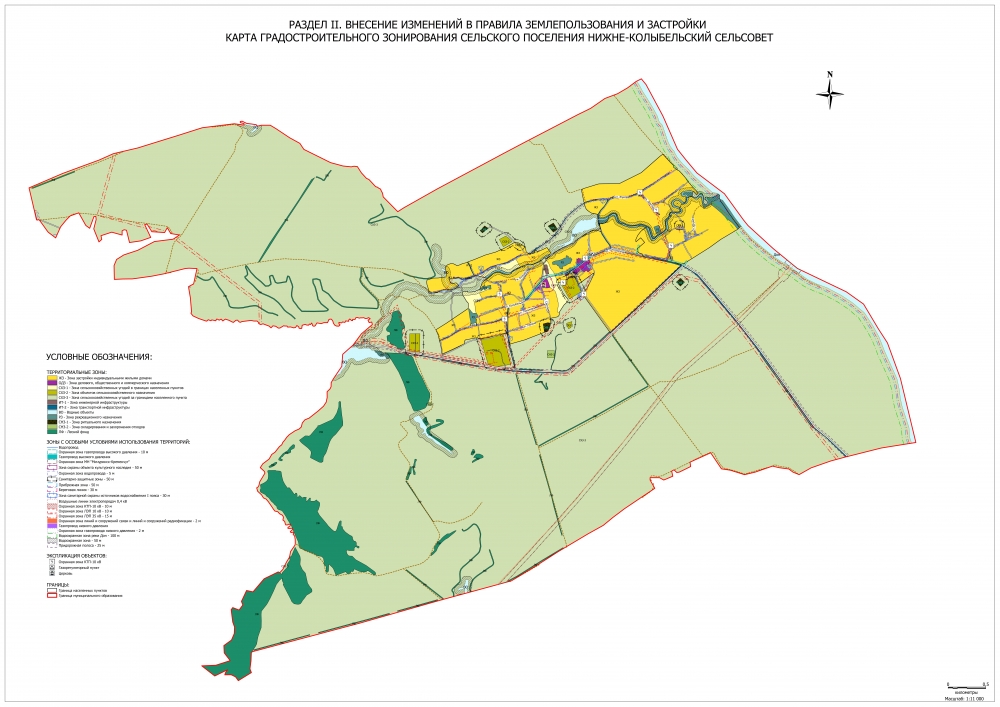 2. Карта градостроительного зонирования с. Нижняя Колыбелька с границами зон с особыми условиями использования территорий.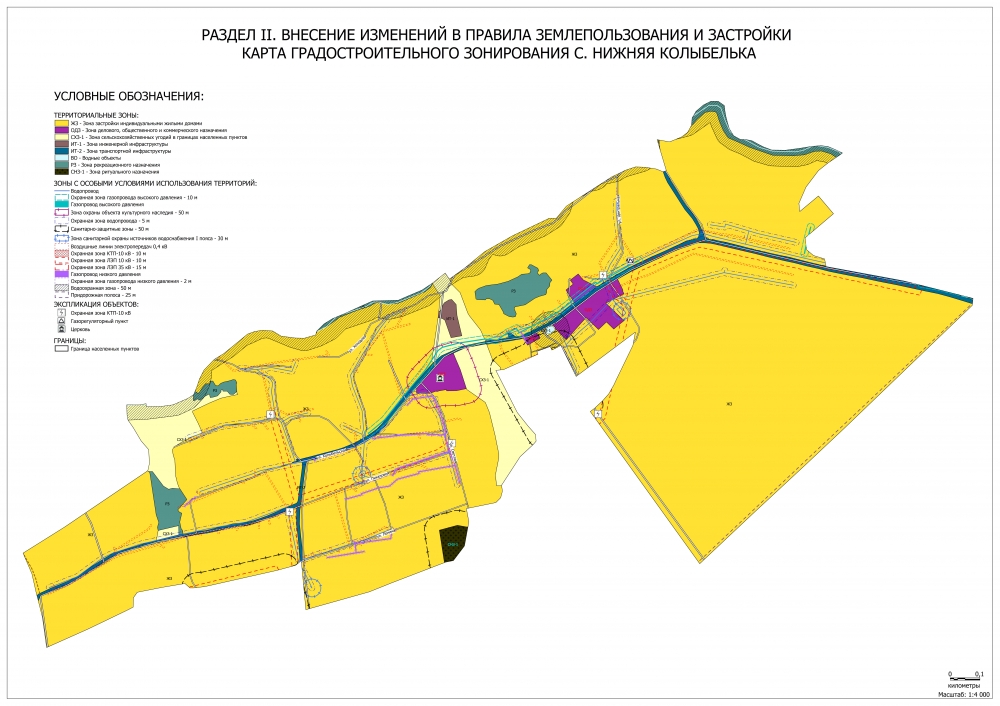 3. Карта градостроительного зонирования д. Дерезовка с границами зон с особыми условиями использования территорий.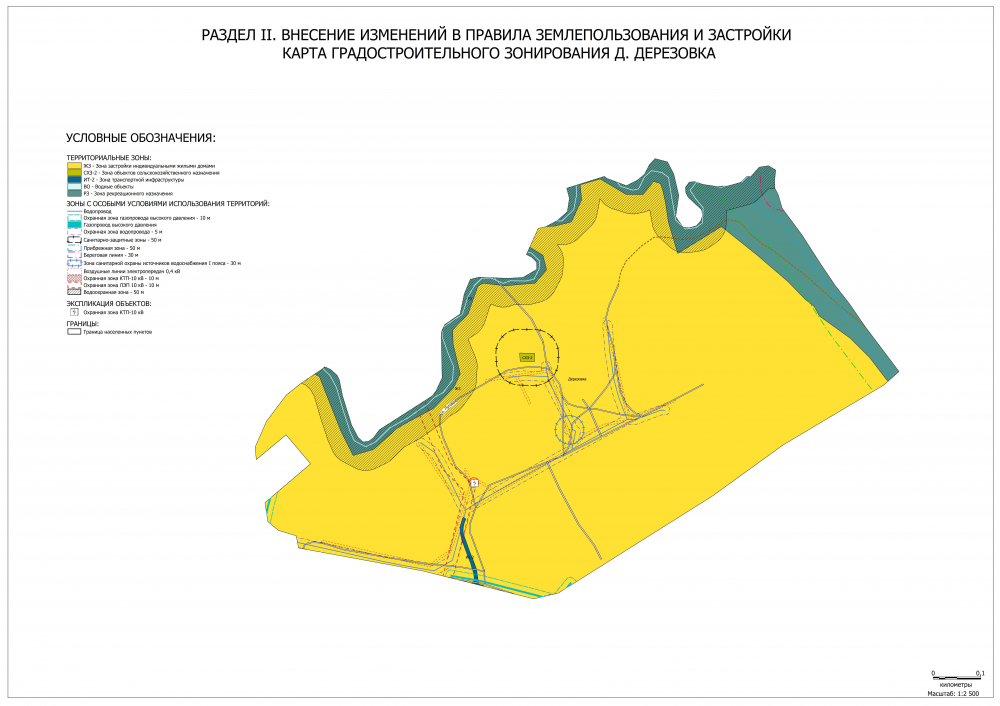 4. Карта градостроительного зонирования д. Калина-Дубрава с границами зон с особыми условиями использования территорий.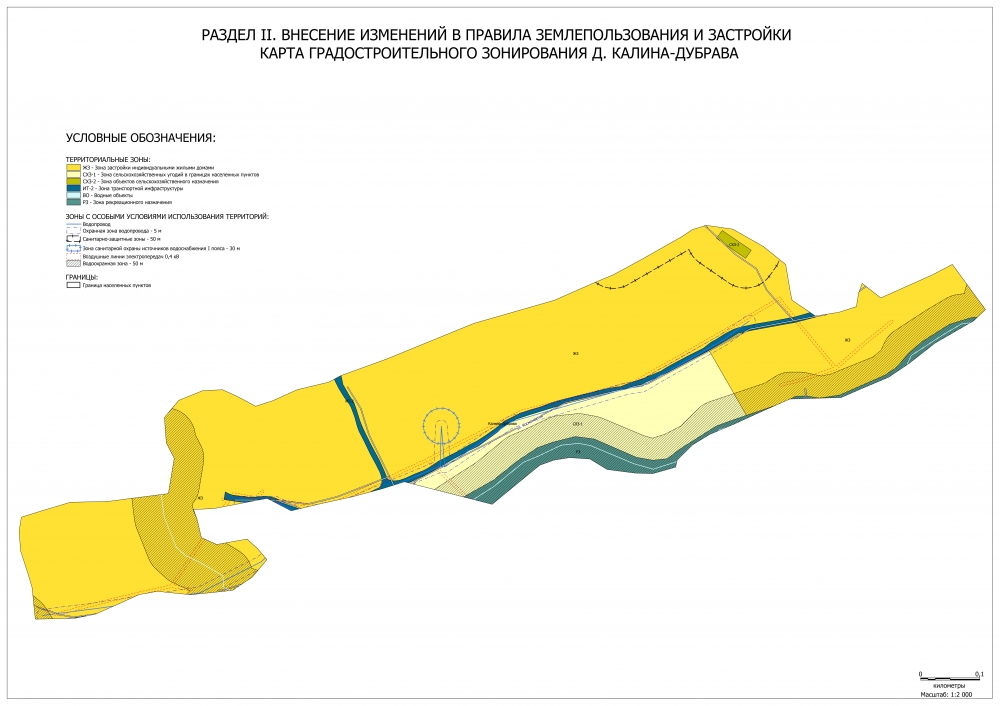 5. Карта градостроительного зонирования д. Трещевка с границами зон с особыми условиями использования территорий.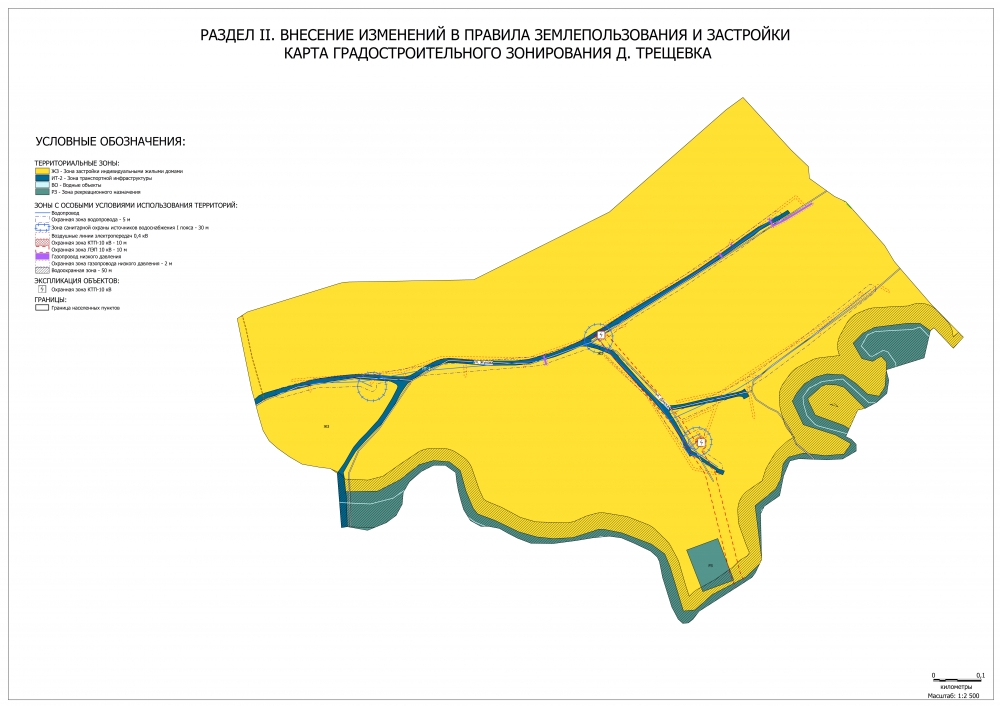 ЧАСТЬ III. ГРАДОСТРОИТЕЛЬНЫЕ РЕГЛАМЕНТЫ ТЕРРИТОРИАЛЬНЫХ ЗОНГЛАВА 7. ГРАДОСТРОИТЕЛЬНЫЕ РЕГЛАМЕНТЫСтатья 11. Общие положения1. Виды разрешенного использования земельных участков и их числовые обозначения (коды) приведены в соответствии с приказом Минэкономразвития России от 01.09.2014 №540 "Об утверждении классификатора видов разрешенного использования земельных участков".2. Содержание видов разрешенного использования, перечисленных в настоящем классификаторе, допускает без отдельного указания в классификаторе размещение и эксплуатацию линейного объекта (кроме железных дорог общего пользования и автомобильных дорог общего пользования федерального и регионального значения), размещение защитных сооружений (насаждений), объектов мелиорации, антенно-мачтовых сооружений, информационных и геодезических знаков, объектов благоустройства, если федеральным законом не установлено иное.Статья 12. Порядок установления территориальных зон1. В соответствии со статьей 34 Градостроительного кодекса РФ при подготовке Правил землепользования и застройки границы территориальных зон устанавливаются с учетом:-возможности сочетания в пределах одной территориальной зоны различных видов существующего и планируемого использования земельных участков;-функциональных зон и параметров их планируемого развития, определенных Генеральным планом сельского поселения и Схемой территориального планирования территории муниципального района;-определенных Градостроительным кодексом РФ территориальных зон;-сложившейся планировки территории и существующего землепользования;-планируемых изменений границ земель различных категорий в соответствии с документами территориального планирования и документацией по планировке территорий;-предотвращения возможности причинения вреда объектам капитального строительства, расположенных на смежных земельных участках.2. Границы территориальных зон могут устанавливаться по:-красным линиям;-границам земельных участков;-границам населенных пунктов в пределах муниципальных образований;-границам муниципальных образований;-естественным границам природных объектов;-иным обоснованным границам.3. Границы зон с особыми условиями использования территорий, границы территорий объектов культурного наследия, устанавливаемые в соответствии с законодательством Российской Федерации, могут не совпадать с границами территориальных зон.Статья 13. Порядок применения градостроительных регламентов1. Градостроительным регламентом определяется правовой режим земельных участков, а также всего, что находится над и под поверхностью земельных участков и используется в процессе их застройки и последующей эксплуатации объектов капитального строительства.2. Действие градостроительного регламента распространяется в равной мере на все земельные участки и объекты капитального строительства, расположенные в пределах границ территориальной зоны, обозначенной на карте градостроительного зонирования.3. Действие градостроительного регламента не распространяется на земельные участки:-в границах территорий памятников и ансамблей, включенных в единый государственный реестр объектов культурного наследия (памятников истории и культуры) народов РФ, а также в границах территорий памятников или ансамблей, которые являются вновь выявленными объектами культурного наследия и решения о режиме содержания, параметрах реставрации, консервации, воссоздания, ремонта и приспособлении которых принимаются в порядке, установленном законодательством Российской Федерации об охране объектов культурного наследия;-в границах территорий общего пользования (площадей, улиц проездов, скверов, пляжей, автомобильных дорог, набережных, закрытых водоемов, бульваров и других подобных территорий);-предназначенные для размещения линейных объектов и (или) занятые линейными объектами;-предоставленные для добычи полезных ископаемых.4. Градостроительные регламенты не устанавливаются для земель лесного фонда, земель покрытых поверхностными водами, земель запаса, земель особо охраняемых природных территорий (за исключением земель лечебно-оздоровительных местностей и курортов), сельскохозяйственных угодий в составе земель сельскохозяйственного назначения, земельных участков, расположенных в границах особых экономических зон.5. Использование земельных участков, на которые действие градостроительных регламентов не распространяется, определяется уполномоченными федеральными органами исполнительной власти, уполномоченными органами исполнительной власти Липецкой области или уполномоченными органами местного самоуправления в соответствии с федеральными законами.6. Земельные участки или объекты капитального строительства, виды разрешенного использования, предельные (минимальные и (или) максимальные) размеры и предельные параметры которых не соответствуют градостроительному регламенту, могут использоваться без установления срока приведения их в соответствие с градостроительным регламентом, за исключением случаев, если использование таких земельных участков и объектов капитального строительства опасно для жизни или здоровья человека, для окружающей среды, объектов культурного наследия.7. Реконструкция указанных объектов капитального строительства может осуществляться только путем приведения таких объектов в соответствие с градостроительным регламентом или путем уменьшения их несоответствия предельным параметрам разрешенного строительства, реконструкции. Изменение видов разрешенного использования указанных земельных участков и объектов капитального строительства может осуществляться путем приведения их в соответствие с видами разрешенного использования земельных участков и объектов капитального строительства, установленными градостроительным регламентом.8. В случае, если использование земельных участков и объектов капитального строительства продолжается и опасно для жизни или здоровья человека, для окружающей среды, объектов культурного наследия, в соответствии с федеральными законами может быть наложен запрет на использование таких земельных участков и объектов.9. В градостроительном регламенте в отношении земельных участков и объектов капитального строительства, расположенных в пределах соответствующей территориальной зоны, указываются:-виды разрешенного использования земельных участков и объектов капитального строительства;-предельные (минимальные и (или) максимальные) размеры земельных участков и предельные параметры разрешенного строительства, реконструкции объектов капитального строительства;-ограничения использования земельных участков и объектов капитального строительства, устанавливаемые в соответствии с законодательством Российской Федерации.Статья 14. Перечень территориальных зон на территории сельского поселения Нижне-Колыбельский сельсовет1. Перечень территориальных зон на территории сельского поселения Нижне-Колыбельский сельсовет представлен в Таблица 1.                                                                                                                                                                                        Таблица 1Статья 15. Зона застройки индивидуальными жилыми домами (индекс зоны - ЖЗ)Основные виды разрешенного использования                                                                                                                                                                                            Таблица 22. Условно разрешенные виды использования                                                                                                                                                                                            Таблица 3Статья 16. Зона делового, общественного и коммерческого назначения (индекс зоны - ОДЗ)1. Основные виды разрешенного использования                                                                                                                                                                                        Таблица 42. Условно разрешенные виды использования                                                                                                                                                                                     Таблица 5Статья 17. Зона сельскохозяйственных угодий в границах населенных пунктов (индекс зоны - СХЗ-1)1. Основные виды разрешенного использования                                                                                                                                                                                           Таблица 6
2.Условно разрешенные виды использования                                                                                                                                                                                            Таблица 7Статья 18. Зона объектов сельскохозяйственного назначения (индекс зоны - СХЗ-2)1. Основные виды разрешенного использования                                                                                                                                                                                            Таблица 82.Условно разрешенные виды использования                                                                                                                                                                                           Таблица 9Статья 19. Зоны сельскохозяйственных угодий за границами населенного пункта (индекс зоны - СХЗ-3)В соответствии с частью 6 статьи 36 "Градостроительного кодекса Российской Федерации" от 29.12.2004 № 190-ФЗ, для зоны сельскохозяйственных угодий в составе земель сельскохозяйственного назначения градостроительные регламенты не устанавливаются.Статья 20. Зона инженерной инфраструктуры (индекс зоны - ИТ-1)1. Основные виды разрешенного использования                                                                                                                                                                                         Таблица 102.Условно разрешенные виды использования                                                                                                                                                                                        Таблица 11Статья 21. Зона транспортной инфраструктуры (индекс зоны - ИТ-2)1. Основные виды разрешенного использования                                                                                                                                                                                          Таблица 122.Условно разрешенные виды использования                                                                                                                                                                                         Таблица 13Статья 22. Зона рекреационного назначения (индекс зоны - РЗ)1. Основные виды разрешенного использования                                                                                                                                                                                         Таблица 142.Условно разрешенные виды использования                                                                                                                                                                                        Таблица 15Статья 23. Зона ритуального назначения (индекс зоны - СНЗ-1)1. Основные виды разрешенного использования                                                                                                                                                                                         Таблица 162.Условно разрешенные виды использования                                                                                                                                                                                        Таблица 17Статья 25. Лесной фонд (индекс зоны - ЛФ)В соответствии с частью 6 статьи 36 "Градостроительного кодекса Российской Федерации" от 29.12.2004 №190-ФЗ, для земель лесного фонда градостроительные регламенты не устанавливаются.Статья 26. Водные объекты (индекс зоны - ВО)В соответствии с частью 6 статьи 36 "Градостроительного кодекса Российской Федерации" от 29.12.2004 №190-ФЗ, для земель, покрытых поверхностными водами, градостроительные регламенты не устанавливаются.ГЛАВА 8. ОГРАНИЧЕНИЯ ИСПОЛЬЗОВАНИЯ ЗЕМЕЛЬНЫХ УЧАСТКОВ И ОБЪЕКТОВ КАПИТАЛЬНОГО СТРОИТЕЛЬСТВА, УСТАНАВЛИВАЕМЫЕ В СООТВЕТСТВИИ С ЗАКОНОДАТЕЛЬСТВОМ РОССИЙСКОЙ ФЕДЕРАЦИИСтатья 27. Ограничения использования земельных участков и объектов капитального строительства по экологическим и санитарно-эпидемиологическим условиям1. Использование земельных участков и иных объектов недвижимости, расположенных в пределах территориальных зон, определяется:а) градостроительными регламентами, определенными главой 7 настоящих Правил застройки применительно к соответствующим территориальным зонам, обозначенным на карте градостроительного зонирования с учетом ограничений, определенных настоящей статьей;б) ограничениями, установленными законами, иными нормативными правовыми актами применительно к санитарно-защитным зонам, водоохранным зонам, иным зонам с особыми условиями использования.2. Ограничения использования земельных участков и иных объектов недвижимости, расположенных в санитарно-защитных зонах, водоохранных зонах устанавливаются в соответствии с действующим законодательством.3. В границах санитарно-защитных зон запрещается размещение:-объектов для проживания людей;-коллективных или индивидуальных дачных и садово-огородных участков;-предприятий по производству лекарственных веществ, лекарственных средств и (или) лекарственных форм;-складов сырья и полупродуктов для фармацевтических предприятий в границах санитарно-защитных зон и на территории предприятий других отраслей промышленности, а также в зоне влияния их выбросов при концентрациях выше 0,1 ПДК для атмосферного воздуха;-предприятий пищевых отраслей промышленности;-оптовых складов продовольственного сырья и пищевых продуктов;-комплексов водопроводных сооружений для подготовки и хранения питьевой воды;-спортивных сооружений;-парков;-образовательных и детских учреждений;-лечебно-профилактических и оздоровительных учреждений.4. В границах санитарно-защитных зон допускается размещение:-нежилых помещений для дежурного аварийного персонала;-помещений для пребывания работающих по вахтовому методу (не более двух недель);-зданий управления;-конструкторских бюро;-зданий административного назначения;-научно-исследовательских лабораторий;-поликлиник;-спортивно-оздоровительных сооружений закрытого типа;-бань;-прачечных;-объектов торговли и общественного питания;-мотелей;-гостиниц;-гаражей;-площадок и сооружений для хранения общественного и индивидуального транспорта;-пожарных депо;-местных и транзитных коммуникаций, ЛЭП;-электроподстанций;-нефте- и газопроводов;-артезианских скважин для технического водоснабжения;-водоохлаждающих сооружений для подготовки технической воды;-канализационных насосных станций, сооружений оборотного водоснабжения;-автозаправочных станций;-станций технического обслуживания автомобилей.5. Водоохранные зоны выделяются в целях предотвращения загрязнения, засорения, заиления указанных водных объектов и истощения их вод, а также сохранения среды обитания водных биологических ресурсов и других объектов животного и растительного мира.6. В границах водоохранных зон запрещается:-использование сточных вод в целях регулирования плодородия почв;-размещение кладбищ, скотомогильников, объектов размещения отходов производства и потребления, химических, взрывчатых, токсичных, отравляющих и ядовитых веществ, пунктов захоронения радиоактивных отходов;-осуществление авиационных мер по борьбе с вредными организмами;-движение и стоянка транспортных средств (кроме специальных транспортных средств), за исключением их движения по дорогам и стоянки на дорогах и в специально оборудованных местах, имеющих твердое покрытие;-строительство и реконструкция автозаправочных станций, складов горюче-смазочных материалов (за исключением случаев, если автозаправочные станции, склады горюче-смазочных материалов размещены на территориях портов, инфраструктуры внутренних водных путей, в том числе баз (сооружений) для стоянки маломерных судов, объектов органов федеральной службы безопасности), станций технического обслуживания, используемых для технического осмотра и ремонта транспортных средств, осуществление мойки транспортных средств;-размещение специализированных хранилищ пестицидов и агрохимикатов, применение пестицидов и агрохимикатов;-сброс сточных, в том числе дренажных, вод;-разведка и добыча общераспространенных полезных ископаемых (за исключением случаев, если разведка и добыча общераспространенных полезных ископаемых осуществляются пользователями недр, осуществляющими разведку и добычу иных видов полезных ископаемых, в границах предоставленных им в соответствии с законодательством Российской Федерации о недрах горных отводов и (или) геологических отводов на основании утвержденного технического проекта в соответствии со статьей 19.1 Закона Российской Федерации от 21 февраля 1992 года N 2395-1 "О недрах").Дополнительные ограничения в пределах прибрежных защитных полос:-распашка земель;-размещение отвалов размываемых грунтов;-выпас сельскохозяйственных животных и организация лагерей, ванн.Указанные ограничения распространяются на все водоохранные зоны.В соответствии с решением Правительства Российской Федерации предусматриваются ограничения строительства (реконструкции) жилых домов и иных объектов капитального строительства в зонах, подверженных паводкам и примыкающим к ним территориям.Статья 28. Ограничения использования земельных участков и объектов капитального строительства на территории в границах зон охраны объектов культурного наследияДо утверждения в установленном порядке проекта зон охраны памятников истории и культуры, находящихся на территории муниципального образования, ограничения использования земельных участков и иных объектов недвижимости, которые не являются памятниками истории и культуры и расположены в границах зон, определяются действующим законодательством, регулирующим отношения в области сохранения, использования, популяризации и государственной охраны объектов культурного наследия (памятников истории и культуры) народов Российской Федерации.Статья 2.Настоящие изменения вступают в силу со дня официального опубликования.Глава сельского поселения  Нижне-Колыбельский сельсовет                                                  Н.Н.Ушаков  № п/пКодовые обозначения территориальных зонНаименование территориальных зонЖилАЯ зонАЖилАЯ зонАЖилАЯ зонА1ЖЗзона застройки индивидуальными жилыми домамиОБЩЕСТВЕННО-ДЕЛОВАЯ ЗОНАОБЩЕСТВЕННО-ДЕЛОВАЯ ЗОНАОБЩЕСТВЕННО-ДЕЛОВАЯ ЗОНА2ОДЗзона делового, общественного и коммерческого назначенияЗонА сельскохозяйственного использованияЗонА сельскохозяйственного использованияЗонА сельскохозяйственного использования3СХЗ-1зона сельскохозяйственных угодий в границах населенных пунктов4СХЗ-2зона объектов сельскохозяйственного назначения5СХЗ-3зона сельскохозяйственных угодий за границами населенного пунктаЗОНЫ ИНЖЕНЕРНЫХ И ТРАНСПОРТНЫХ ИНФРАСТРУКТУРЗОНЫ ИНЖЕНЕРНЫХ И ТРАНСПОРТНЫХ ИНФРАСТРУКТУРЗОНЫ ИНЖЕНЕРНЫХ И ТРАНСПОРТНЫХ ИНФРАСТРУКТУР6ИТ-1зона инженерной инфраструктуры7ИТ-2зона транспортной инфраструктурыРЕКРЕАЦИОННАЯ ЗОНАРЕКРЕАЦИОННАЯ ЗОНАРЕКРЕАЦИОННАЯ ЗОНА8РЗзона рекреационного назначенияЗонА специального назначенияЗонА специального назначенияЗонА специального назначения9СНЗ-1зона ритуального назначения10СНЗ-2зона складирования и захоронения отходовЛЕСНОЙ ФОНДЛЕСНОЙ ФОНДЛЕСНОЙ ФОНД11ЛФлесной фондВОДНЫЙ ФОНДВОДНЫЙ ФОНДВОДНЫЙ ФОНД12ВОводные объекты№Виды разрешенного использованияВиды разрешенного использованияВиды разрешенного использованияВиды разрешенного использованияпредельные (минимальные и (или) максимальные) размеры земельных участков, предельные параметры разрешенного строительства, реконструкции объектов капитального строительствапредельные (минимальные и (или) максимальные) размеры земельных участков, предельные параметры разрешенного строительства, реконструкции объектов капитального строительствапредельные (минимальные и (или) максимальные) размеры земельных участков, предельные параметры разрешенного строительства, реконструкции объектов капитального строительствапредельные (минимальные и (или) максимальные) размеры земельных участков, предельные параметры разрешенного строительства, реконструкции объектов капитального строительствапредельные (минимальные и (или) максимальные) размеры земельных участков, предельные параметры разрешенного строительства, реконструкции объектов капитального строительствапредельные (минимальные и (или) максимальные) размеры земельных участков, предельные параметры разрешенного строительства, реконструкции объектов капитального строительства№Основные видыОсновные видыВспомогательные видыВспомогательные видыпредельные (минимальные и (или) максимальные) размеры земельных участковминимальные отступы от границ земельных участковпредельное количество этажей, предельная высота зданий, строений, сооружениймаксимальный процент застройки в границах земельного участкаиныепараметрыограничения использования земельных участков и объектов капитального строительства№Наименованиевида разрешенного использованияземельногоучасткаОписание вида разрешенного использования земельного участкаНаименованиевида разрешенного использования земельного участкаОписание вида разрешенного использования земельного участкапредельные (минимальные и (или) максимальные) размеры земельных участковминимальные отступы от границ земельных участковпредельное количество этажей, предельная высота зданий, строений, сооружениймаксимальный процент застройки в границах земельного участкаиныепараметрыограничения использования земельных участков и объектов капитального строительства1Для индивидуального жилищного строительства (код 2.1)Размещение жилого дома (отдельно стоящего здания количеством надземных этажей не более чем три, высотой не более двадцати метров, которое состоит из комнат и помещений вспомогательного использования, предназначенных для удовлетворения гражданами бытовых и иных нужд, связанных с их проживанием в таком здании, не предназначенного для раздела на самостоятельные объекты недвижимости);выращивание сельскохозяйственных культур;размещение индивидуальных гаражей и хозяйственных построекНе подлежат установлениюНе подлежат установлениюМинимальный размер земельного участка - 600 кв. м.Максимальный размер земельного участка - 3000 кв. м3 мПредельное количество этажей - 360 %Минимальный отступ от красной линии - 6 м.До границы соседнего приквартирного (приусадебного) участка расстояния по санитарно-бытовым условиям должны быть не менее: от усадебного, одно-двухквартирного и блокированного дома - 3 м; от постройки для содержания скота и птицы - 4 м; от других построек (бани, гаража и др.) - 1 м; от стволов высокорослых деревьев - 4 м; среднерослых - 2 м; от кустарника - 1 м.Высота забора не более 1,8 м для сплошного, отступ 1 м, сетка - рабица высотой 1,2 м по границе земельного участкаОграничения использования земельных участков и объектов капитального строительства, устанавливаемые в соответствии с законодательством Российской Федерации, указаны в гл. 8 ст. 27 - 28 настоящих Правил с учетом отображенных на карте градостроительного зонирования границ зон с особыми условиями использования территорий2Для ведения личного подсобного хозяйства (приусадебный земельный участок) (код 2.2)Размещение жилого дома (отдельно стоящего здания количеством надземных этажей не более чем три, высотой не более двадцати метров, которое состоит из комнат и помещений вспомогательного использования, предназначенных для удовлетворения гражданами бытовых и иных нужд, связанных с их проживанием в таком здании, не предназначенного для раздела на самостоятельные объекты недвижимости);производство сельскохозяйственной продукции;размещение гаража и иных вспомогательных сооружений;содержание сельскохозяйственных животныхОбъекты гаражного назначения (код 2.7.1)Размещение отдельно стоящих и пристроенных гаражей, в том числе подземных, предназначенных для хранения личного автотранспорта граждан, с возможностью размещения автомобильных моекМинимальный размер земельного участка - 100 кв. м.Максимальный размер земельного участка - 5000 кв. м3 мПредельное количество этажей - 360 %Минимальный отступ от красной линии - 6 м.До границы соседнего приквартирного (приусадебного) участка расстояния по санитарно-бытовым условиям должны быть не менее: от усадебного, одно-двухквартирного и блокированного дома - 3 м; от постройки для содержания скота и птицы - 4 м; от других построек (бани, гаража и др.) - 1 м; от стволов высокорослых деревьев - 4 м; среднерослых - 2 м; от кустарника - 1 м.Высота забора не более 1,8 м для сплошного, отступ 1 м, сетка - рабица высотой 1,2 м по границе земельного участкаОграничения использования земельных участков и объектов капитального строительства, устанавливаемые в соответствии с законодательством Российской Федерации, указаны в гл. 8 ст. 27 - 28 настоящих Правил с учетом отображенных на карте градостроительного зонирования границ зон с особыми условиями использования территорий3Блокированнаяжилая застройка (код 2.3)Размещение жилого дома, имеющего одну или несколько общих стен с соседними жилыми домами (количеством этажей не более чем три, при общем количестве совмещенных домов не более десяти и каждый из которых предназначен для проживания одной семьи, имеет общую стену (общие стены) без проемов с соседним домом или соседними домами, расположен на отдельном земельном участке и имеет выход на территорию общего пользования (жилые дома блокированной застройки);разведение декоративных и плодовых деревьев, овощных и ягодных культур;размещение индивидуальных гаражей и иных вспомогательных сооружений;обустройство спортивных и детских площадок, площадок для отдыхаОбъекты гаражного назначения (код 2.7.1)Размещение отдельно стоящих и пристроенных гаражей, в том числе подземных, предназначенных для хранения личного автотранспорта граждан, с возможностью размещения автомобильных моекМинимальный размер земельного участка - 600 кв. м.Максимальный размер земельного участка - 5000 кв. м3 мПредельное количество этажей - 360 %Минимальный отступ от красной линии - 6 м.До границы соседнего приквартирного (приусадебного) участка расстояния по санитарно-бытовым условиям должны быть не менее: от усадебного, одно-двухквартирного и блокированного дома - 3 м; от постройки для содержания скота и птицы - 4 м; от других построек (бани, гаража и др.) - 1 м; от стволов высокорослых деревьев - 4 м; среднерослых - 2 м; от кустарника - 1 м.Высота забора не более 1,8 м для сплошного, отступ 1 м, сетка - рабица высотой 1,2 м по границе земельного участкаОграничения использования земельных участков и объектов капитального строительства, устанавливаемые в соответствии с законодательством Российской Федерации, указаны в гл. 8 ст. 27 - 28 настоящих Правил с учетом отображенных на карте градостроительного зонирования границ зон с особыми условиями использования территорий4Земельныеучастки (территории) общего пользования (код 12.0)Содержание данного вида разрешенного использования включает в себя содержание видов разрешенного использования с кодами 12.0.1 (улично-дорожная сеть), 12.0.2 (благоустройство территории)Не подлежат установлениюНе подлежат установлениюНе подлежат установлениюНе подлежат установлениюНе подлежат установлениюНе подлежат установлениюНе подлежат установлениюОграничения использования земельных участков и объектов капитального строительства, устанавливаемые в соответствии с законодательством Российской Федерации, указаны в гл. 8 ст. 27 - 28 настоящих Правил с учетом отображенных на карте градостроительного зонирования границ зон с особыми условиями использования территорий5Предоставление коммунальных услуг (код 3.1.1)Размещение зданий и сооружений, обеспечивающих поставку воды, тепла, электричества, газа, отвод канализационных стоков, очистку и уборку объектов недвижимости (котельных, водозаборов, очистных сооружений, насосных станций, водопроводов, линий электропередач, трансформаторных подстанций, газопроводов, линий связи, телефонных станций, канализаций, стоянок, гаражей и мастерских для обслуживания уборочной и аварийной техники, сооружений, необходимых для сбора и плавки снега)Не подлежат установлениюНе подлежат установлениюНе подлежат установлениюНе подлежат установлениюНе подлежат установлениюНе подлежат установлениюНе подлежат установлениюОграничения использования земельных участков и объектов капитального строительства, устанавливаемые в соответствии с законодательством Российской Федерации, указаны в гл. 8 ст. 27 - 28 настоящих Правил с учетом отображенных на карте градостроительного зонирования границ зон с особыми условиями использования территорий№Виды разрешенного использованияВиды разрешенного использованияВиды разрешенного использованияВиды разрешенного использованияВиды разрешенного использованияпредельные (минимальные и (или) максимальные) размеры земельных участков, предельные параметры разрешенного строительства, реконструкции объектов капитального строительствапредельные (минимальные и (или) максимальные) размеры земельных участков, предельные параметры разрешенного строительства, реконструкции объектов капитального строительствапредельные (минимальные и (или) максимальные) размеры земельных участков, предельные параметры разрешенного строительства, реконструкции объектов капитального строительствапредельные (минимальные и (или) максимальные) размеры земельных участков, предельные параметры разрешенного строительства, реконструкции объектов капитального строительствапредельные (минимальные и (или) максимальные) размеры земельных участков, предельные параметры разрешенного строительства, реконструкции объектов капитального строительствапредельные (минимальные и (или) максимальные) размеры земельных участков, предельные параметры разрешенного строительства, реконструкции объектов капитального строительства№Условно разрешенные видыУсловно разрешенные видыВспомогательные видыВспомогательные видыпредельные (минимальные и (или) максимальные) размеры земельных участковпредельные (минимальные и (или) максимальные) размеры земельных участковминимальные отступы от границ земельных участковпредельное количество этажей, предельная высота зданий, строений, сооружениймаксимальный процент застройки в границах земельного участкаиные параметрыограничения использования земельных участков и объектов капитального строительства№Наименованиевида разрешенного использованияземельного участкаОписание вида разрешенного использования земельного участкаНаименованиевида разрешенного использованияземельного участкаОписаниевида разрешенного использования земельного участкапредельные (минимальные и (или) максимальные) размеры земельных участковпредельные (минимальные и (или) максимальные) размеры земельных участковминимальные отступы от границ земельных участковпредельное количество этажей, предельная высота зданий, строений, сооружениймаксимальный процент застройки в границах земельного участкаиные параметрыограничения использования земельных участков и объектов капитального строительства1Обслуживание жилой застройки (код 2.7)Размещение объектов капитального строительства, размещение которых предусмотрено видами разрешенного использования с кодами 3.1, 3.2, 3.3, 3.4, 3.4.1, 3.5.1, 3.6, 3.7, 3.10.1, 4.1, 4.3, 4.4, 4.6, 5.1.2, 5.1.3, если их размещение необходимо для обслуживания жилой застройки, а также связано с проживанием граждан, не причиняет вреда окружающей среде и санитарному благополучию, не нарушает права жителей, не требует установления санитарной зоныНе подлежат установлениюНе подлежат установлениюНе подлежат установлениюНе подлежат установлению1 мПредельное количество этажей - 350 %Минимальный отступ от красной линии - 6 мОграничения использования земельных участков и объектов капитального строительства, устанавливаемые в соответствии с законодательством Российской Федерации, указаны в гл. 8 ст. 27 - 28 настоящих Правил с учетом отображенных на карте градостроительного зонирования границ зон с особыми условиями использования территорий2Магазины (код 4.4)Размещение объектов капитального строительства, предназначенных для продажи товаров, торговая площадь которых составляет до 5000 кв. мНе подлежат установлениюНе подлежат установлениюМинимальный размер земельногоучастка - 10 кв. м.Максимальный размер земельного участка не подлежит установлениюМинимальный размер земельногоучастка - 10 кв. м.Максимальный размер земельного участка не подлежит установлению1 мПредельное количество этажей - 240 %Минимальный отступ от красной линии - 5 мОграничения использования земельных участков и объектов капитального строительства, устанавливаемые в соответствии с законодательством Российской Федерации, указаны в гл. 8 ст. 27 - 28 настоящих Правил с учетом отображенных на карте градостроительного зонирования границ зон с особыми условиями использования территорий3Связь(код 6.8)Размещение объектов связи, радиовещания, телевидения, включая воздушные радиорелейные, надземные и подземные кабельные линии связи, линии радиофикации, антенные поля, усилительные пункты на кабельных линиях связи, инфраструктуру спутниковой связи и телерадиовещания, за исключением объектов связи, размещение которых предусмотрено содержанием видов разрешенного использования с кодами 3.1.1 (предоставление коммунальных услуг), 3.2.3 (оказание услуг связи)Не подлежат установлениюНе подлежат установлениюНе подлежат установлениюНе подлежат установлениюНе подлежат установлениюНе подлежат установлениюНе подлежат установлениюНе подлежат установлениюОграничения использования земельных участков и объектов капитального строительства, устанавливаемые в соответствии с законодательством Российской Федерации, указаны в гл. 8 ст. 27 - 28 настоящих Правил с учетом отображенных на карте градостроительного зонирования границ зон с особыми условиями использования территорий4Гидротехнические сооружения (код 11.3)Размещение гидротехнических сооружений, необходимых для эксплуатации водохранилищ (плотин, водосбросов, водозаборных, водовыпускных и других гидротехнических сооружений, судопропускных сооружений, рыбозащитных и рыбопропускных сооружений, берегозащитных сооружений)Не подлежат установлениюНе подлежат установлениюНе подлежат установлениюНе подлежат установлениюНе подлежат установлениюНе подлежат установлениюНе подлежат установлениюНе подлежат установлениюОграничения использования земельных участков и объектов капитального строительства, устанавливаемые в соответствии с законодательством Российской Федерации, указаны в гл. 8 ст. 27 - 28 настоящих Правил с учетом отображенных на карте градостроительного зонирования границ зон с особыми условиями использования территорий№Виды разрешенного использованияВиды разрешенного использованияВиды разрешенного использованияВиды разрешенного использованияпредельные (минимальные и (или) максимальные) размеры земельных участков, предельные параметры разрешенного строительства, реконструкции объектов капитального строительствапредельные (минимальные и (или) максимальные) размеры земельных участков, предельные параметры разрешенного строительства, реконструкции объектов капитального строительствапредельные (минимальные и (или) максимальные) размеры земельных участков, предельные параметры разрешенного строительства, реконструкции объектов капитального строительствапредельные (минимальные и (или) максимальные) размеры земельных участков, предельные параметры разрешенного строительства, реконструкции объектов капитального строительствапредельные (минимальные и (или) максимальные) размеры земельных участков, предельные параметры разрешенного строительства, реконструкции объектов капитального строительствапредельные (минимальные и (или) максимальные) размеры земельных участков, предельные параметры разрешенного строительства, реконструкции объектов капитального строительства№Основные видыОсновные видыВспомогательные видыВспомогательные видыпредельные (минимальные и (или) максимальные) размеры земельных участковминимальные отступы от границ земельных участковпредельное количество этажей, предельная высота зданий, строений, сооружениймаксимальный процент застройки в границах земельного участкаиные параметрыограничения использования земельных участков и объектов капитального строительства№Наименованиевида разрешенного использованияземельногоучасткаОписание вида разрешенного использования земельного участкаНаименованиевида разрешенного использованияземельного участкаОписание вида разрешенного использования земельногоучасткапредельные (минимальные и (или) максимальные) размеры земельных участковминимальные отступы от границ земельных участковпредельное количество этажей, предельная высота зданий, строений, сооружениймаксимальный процент застройки в границах земельного участкаиные параметрыограничения использования земельных участков и объектов капитального строительства1Общественное использование объектов капитального строительства (код 3.0)Размещение объектов капитального строительства в целях обеспечения удовлетворения бытовых, социальных и духовных потребностей человека. Содержание данного вида разрешенного использования включает в себя содержание видов разрешенного использования с кодами 3.1 - 3.10.2Служебные гаражи (код 4.9)Размещение постоянных или временных гаражей, стоянок для хранения служебного автотранспорта, используемого в целях осуществления видов деятельности, предусмотренных видами разрешенного использования с кодами 3.0 (общественное использование объектов капитального строительства), 4.0 (предпринимательство), а также для стоянки и хранения транспортных средств общего пользования, в том числе в депоМинимальный размер земельного участка - 100 кв. м.Максимальный размер земельного участка не подлежит установлению3 мПредельное количество этажей - 350 %Минимальный отступ от красной линии - 6 мОграничения использования земельных участков и объектов капитального строительства, устанавливаемые в соответствии с законодательством Российской Федерации, указаны в гл. 8 ст. 27 - 28 настоящих Правил с учетом отображенных на карте градостроительного зонирования границ зон с особыми условиями использования территорий2Социальное обслуживание (код 3.2)Размещение зданий, предназначенных для оказания гражданам социальной помощи. Содержание данного вида разрешенного использования включает в себя содержание видов разрешенного использования с кодами 3.2.1 (дома социального обслуживания), 3.2.2 (оказание социальной помощи населению), 3.2.3 (оказание услуг связи), 3.2.4 (общежития)Служебные гаражи (код 4.9)Размещение постоянных или временных гаражей, стоянок для хранения служебного автотранспорта, используемого в целях осуществления видов деятельности, предусмотренных видами разрешенного использования с кодами 3.0 (общественное использование объектов капитального строительства), 4.0 (предпринимательство), а также для стоянки и хранения транспортных средств общего пользования, в том числе в депоМинимальный размер земельного участка - 400 кв. м.Максимальный размер земельного участка не подлежит установлению1 мПредельное количество этажей - 350 %Минимальный отступ от красной линии - 6 мОграничения использования земельных участков и объектов капитального строительства, устанавливаемые в соответствии с законодательством Российской Федерации, указаны в гл. 8 ст. 27 - 28 настоящих Правил с учетом отображенных на карте градостроительного зонирования границ зон с особыми условиями использования территорий3Историко-культурная деятельность (код 9.3)Сохранение и изучение объектов культурного наследия народов Российской Федерации (памятников истории и культуры), в том числе: объектов археологического наследия, достопримечательных мест, мест бытования исторических промыслов, производств и ремесел, исторических поселений, недействующих военных и гражданских захоронений, объектов культурного наследия, хозяйственная деятельность, являющаяся историческим промыслом или ремеслом, а также хозяйственная деятельность, обеспечивающая познавательный туризмНе подлежат установлениюНе подлежат установлениюНе подлежат установлениюНе подлежат установлениюНе подлежат установлениюНе подлежат установлениюНе подлежат установлениюОграничения использования земельных участков и объектов капитального строительства, устанавливаемые в соответствии с законодательством Российской Федерации, указаны в гл. 8 ст. 27 - 28 настоящих Правил с учетом отображенных на карте градостроительного зонирования границ зон с особыми условиями использования территорий4Бытовое обслуживание (код 3.3)Размещение объектов капитального строительства, предназначенных для оказания населению или организациям бытовых услуг (мастерские мелкого ремонта, ателье, бани, парикмахерские, прачечные, химчистки, похоронные бюро)Служебные гаражи (код 4.9)Размещение постоянных или временных гаражей, стоянок для хранения служебного автотранспорта, используемого в целях осуществления видов деятельности, предусмотренных видами разрешенного использования с кодами 3.0 (общественное использование объектов капитального строительства), 4.0 (предпринимательство), а также для стоянки и хранения транспортных средств общего пользования, в том числе в депоМинимальный размер земельного участка - 400 кв. м.Максимальный размер земельного участка не подлежит установлению1 мПредельное количество этажей - 350 %Минимальный отступ от красной линии - 6 мОграничения использования земельных участков и объектов капитального строительства, устанавливаемые в соответствии с законодательством Российской Федерации, указаны в гл. 8 ст. 27 - 28 настоящих Правил с учетом отображенных на карте градостроительного зонирования границ зон с особыми условиями использования территорий5Здравоохранение (код 3.4)Размещение объектов капитального строительства, предназначенных для оказания гражданам медицинской помощи. Содержание данного вида разрешенного использования включает в себя содержание видов разрешенного использования с кодами 3.4.1 (амбулаторно-поликлиническое обслуживание), 3.4.2 (стационарное медицинское обслуживание)Служебные гаражи (код 4.9)Размещение постоянных или временных гаражей, стоянок для хранения служебного автотранспорта, используемого в целях осуществления видов деятельности, предусмотренных видами разрешенного использования с кодами 3.0 (общественное использование объектов капитального строительства), 4.0 (предпринимательство), а также для стоянки и хранения транспортных средств общего пользования, в том числе в депоМинимальный размер земельного участка - 400 кв. м.Максимальный размер земельного участка не подлежит установлению1 мПредельное количество этажей - 350 %Минимальный отступ от красной линии - 6 мОграничения использования земельных участков и объектов капитального строительства, устанавливаемые в соответствии с законодательством Российской Федерации, указаны в гл. 8 ст. 27 - 28 настоящих Правил с учетом отображенных на карте градостроительного зонирования границ зон с особыми условиями использования территорий6Образование и просвещение (код 3.5)Размещение объектов капитального строительства, предназначенных для воспитания, образования и просвещения. Содержание данного вида разрешенного использования включает в себя содержание видов разрешенного использования с кодами 3.5.1 (дошкольное, начальное и среднее общее образование), 3.5.2 (среднее и высшее профессиональное образование)Служебные гаражи (код 4.9)Размещение постоянных или временных гаражей, стоянок для хранения служебного автотранспорта, используемого в целях осуществления видов деятельности, предусмотренных видами разрешенного использования с кодами 3.0 (общественное использование объектов капитального строительства), 4.0 (предпринимательство), а также для стоянки и хранения транспортных средств общего пользования, в том числе в депоМинимальный размер земельного участка - 400 кв. м.Максимальный размер земельного участка не подлежит установлению1 мПредельное количество этажей - 350 %Минимальный отступ от красной линии - 6 мОграничения использования земельных участков и объектов капитального строительства, устанавливаемые в соответствии с законодательством Российской Федерации, указаны в гл. 8 ст. 27 - 28 настоящих Правил с учетом отображенных на карте градостроительного зонирования границ зон с особыми условиями использования территорий7Культурноеразвитие (код 3.6)Размещение зданий и сооружений, предназначенных для размещения объектов культуры. Содержание данного вида разрешенного использования включает в себя содержание видов разрешенного использования с кодами 3.6.1 (объекты культурно-досуговой деятельности), 3.6.2 (парки культуры и отдыха), 3.6.3 (цирки и зверинцы)Служебные гаражи (код 4.9)Размещение постоянных или временных гаражей, стоянок для хранения служебного автотранспорта, используемого в целях осуществления видов деятельности, предусмотренных видами разрешенного использования с кодами 3.0 (общественное использование объектов капитального строительства), 4.0 (предпринимательство), а также для стоянки и хранения транспортных средств общего пользования, в том числе в депоМинимальный размер земельного участка - 400 кв. м.Максимальный размер земельного участка не подлежит установлению1 мПредельное количество этажей - 350 %Минимальный отступ от красной линии - 6 мОграничения использования земельных участков и объектов капитального строительства, устанавливаемые в соответствии с законодательством Российской Федерации, указаны в гл. 8 ст. 27 - 28 настоящих Правил с учетом отображенных на карте градостроительного зонирования границ зон с особыми условиями использования территорий8Общественное управление (код 3.8)Размещение зданий, предназначенных для размещения органов и организаций общественного управления. Содержание данного вида разрешенного использования включает в себя содержание видов разрешенного использования с кодами 3.8.1 (государственное управление), 3.8.2 (представительская деятельность)Служебные гаражи (код 4.9)Размещение постоянных или временных гаражей, стоянок для хранения служебного автотранспорта, используемого в целях осуществления видов деятельности, предусмотренных видами разрешенного использования с кодами 3.0 (общественное использование объектов капитального строительства), 4.0 (предпринимательство), а также для стоянки и хранения транспортных средств общего пользования, в том числе в депоМинимальный размер земельного участка - 400 кв. м.Максимальный размер земельного участка не подлежит установлению1 мПредельное количество этажей - 350 %Минимальный отступ от красной линии - 6 мОграничения использования земельных участков и объектов капитального строительства, устанавливаемые в соответствии с законодательством Российской Федерации, указаны в гл. 8 ст. 27 - 28 настоящих Правил с учетом отображенных на карте градостроительного зонирования границ зон с особыми условиями использования территорий9Обеспечение научной деятельности (код 3.9)Размещение зданий и сооружений для обеспечения научной деятельности. Содержание данного вида разрешенного использования включает в себя содержание видов разрешенного использования с кодами 3.9.1 (обеспечение деятельности в области гидрометеорологии и смежных с ней областях), 3.9.2 (проведение научных исследований), 3.9.3 (проведение научных испытаний)Служебные гаражи (код 4.9)Размещение постоянных или временных гаражей, стоянок для хранения служебного автотранспорта, используемого в целях осуществления видов деятельности, предусмотренных видами разрешенного использования с кодами 3.0 (общественное использование объектов капитального строительства), 4.0 (предпринимательство), а также для стоянки и хранения транспортных средств общего пользования, в том числе в депоМинимальный размер земельного участка - 400 кв. м.Максимальный размер земельного участка не подлежит установлению1 мПредельное количество этажей - 350 %Минимальный отступ от красной линии - 6 мОграничения использования земельных участков и объектов капитального строительства, устанавливаемые в соответствии с законодательством Российской Федерации, указаны в гл. 8 ст. 27 - 28 настоящих Правил с учетом отображенных на карте градостроительного зонирования границ зон с особыми условиями использования территорий10Ветеринарное обслуживание (код 3.10)Размещение объектов капитального строительства, предназначенных для оказания ветеринарных услуг, содержания или разведения животных, не являющихся сельскохозяйственными, под надзором человека. Содержание данного вида разрешенного использования включает в себя содержание видов разрешенного использования с кодами 3.10.1 (амбулаторное ветеринарное обслуживание), 3.10.2 (приюты для животных)Служебные гаражи (код 4.9)Размещение постоянных или временных гаражей, стоянок для хранения служебного автотранспорта, используемого в целях осуществления видов деятельности, предусмотренных видами разрешенного использования с кодами 3.0 (общественное использование объектов капитального строительства), 4.0 (предпринимательство), а также для стоянки и хранения транспортных средств общего пользования, в том числе в депоМинимальный размер земельного участка - 400 кв. м.Максимальный размер земельного участка не подлежит установлению1 мПредельное количество этажей - 350 %Минимальный отступ от красной линии - 6 мОграничения использования земельных участков и объектов капитального строительства, устанавливаемые в соответствии с законодательством Российской Федерации, указаны в гл. 8 ст. 27 - 28 настоящих Правил с учетом отображенных на карте градостроительного зонирования границ зон с особыми условиями использования территорий11Магазины (код 4.4)Размещение объектов капитального строительства, предназначенных для продажи товаров, торговая площадь которых составляет до 5000 кв. мСлужебные гаражи(код 4.9)Размещение постоянных или временных гаражей, стоянок для хранения служебного автотранспорта, используемого в целях осуществления видов деятельности, предусмотренных видами разрешенного использования с кодами 3.0 (общественное использование объектов капитального строительства), 4.0 (предпринимательство), а также для стоянки и хранения транспортных средств общего пользования, в том числе в депоМинимальный размер земельного участка - 10 кв. м.Максимальный размер земельного участка не подлежит установлению1 мПредельное количество этажей - 240 %Минимальный отступ от красной линии - 5 мОграничения использования земельных участков и объектов капитального строительства, устанавливаемые в соответствии с законодательством Российской Федерации, указаны в гл. 8 ст. 27 - 28 настоящих Правил с учетом отображенных на карте градостроительного зонирования границ зон с особыми условиями использования территорий12Общественное питание (код 4.6)Размещение объектов капитального строительства в целях устройства мест общественного питания (рестораны, кафе, столовые, закусочные, бары)Служебные гаражи (код 4.9)Размещение постоянных или временных гаражей, стоянок для хранения служебного автотранспорта, используемого в целях осуществления видов деятельности, предусмотренных видами разрешенного использования с кодами 3.0 (общественное использование объектов капитального строительства), 4.0 (предпринимательство), а также для стоянки и хранения транспортных средств общего пользования, в том числе в депоМинимальный размер земельного участка - 100 кв. м.Максимальный размер земельного участка не подлежит установлению1 мПредельное количество этажей - 240 %Минимальный отступ от красной линии - 6 мОграничения использования земельных участков и объектов капитального строительства, устанавливаемые в соответствии с законодательством Российской Федерации, указаны в гл. 8 ст. 27 - 28 настоящих Правил с учетом отображенных на карте градостроительного зонирования границ зон с особыми условиями использования территорий13Обеспечение внутреннего правопорядка (код 8.3)Размещение объектов капитального строительства, необходимых для подготовки и поддержания в готовности органов внутренних дел, Росгвардии и спасательных служб, в которых существует военизированная служба;размещение объектов гражданской обороны, за исключением объектов гражданской обороны, являющихся частями производственных зданийСлужебные гаражи (код 4.9)Размещение постоянных или временных гаражей, стоянок для хранения служебного автотранспорта, используемого в целях осуществления видов деятельности, предусмотренных видами разрешенного использования с кодами 3.0 (общественное использование объектов капитального строительства), 4.0 (предпринимательство), а также для стоянки и хранения транспортных средств общего пользования, в том числе в депоМинимальный размер земельного участка - 400 кв. м.Максимальный размер земельного участка не подлежит установлению1 мПредельное количество этажей - 350 %Минимальный отступ от красной линии - 6 мОграничения использования земельных участков и объектов капитального строительства, устанавливаемые в соответствии с законодательством Российской Федерации, указаны в гл. 8 ст. 27 - 28 настоящих Правил с учетом отображенных на карте градостроительного зонирования границ зон с особыми условиями использования территорий14Банковская и страховая деятельность(код 4.5)Размещение объектов капитального строительства, предназначенных для размещения организаций, оказывающих банковские и страховые услугиСлужебные гаражи (код 4.9)Размещение постоянных или временных гаражей, стоянок для хранения служебного автотранспорта, используемого в целях осуществления видов деятельности, предусмотренных видами разрешенного использования с кодами 3.0 (общественное использование объектов капитального строительства), 4.0 (предпринимательство), а также для стоянки и хранения транспортных средств общего пользования, в том числе в депоМинимальный размер земельного участка - 400 кв. м.Максимальный размер земельного участка не подлежит установлению1 мПредельное количество этажей - 350 %Минимальный отступ от красной линии - 6 мОграничения использования земельных участков и объектов капитального строительства, устанавливаемые в соответствии с законодательством Российской Федерации, указаны в гл. 8 ст. 27 - 28 настоящих Правил с учетом отображенных на карте градостроительного зонирования границ зон с особыми условиями использования территорий№Виды разрешенного использованияВиды разрешенного использованияВиды разрешенного использованияВиды разрешенного использованияпредельные (минимальные и (или) максимальные) размеры земельных участков, предельные параметры разрешенного строительства, реконструкции объектов капитального строительствапредельные (минимальные и (или) максимальные) размеры земельных участков, предельные параметры разрешенного строительства, реконструкции объектов капитального строительствапредельные (минимальные и (или) максимальные) размеры земельных участков, предельные параметры разрешенного строительства, реконструкции объектов капитального строительствапредельные (минимальные и (или) максимальные) размеры земельных участков, предельные параметры разрешенного строительства, реконструкции объектов капитального строительствапредельные (минимальные и (или) максимальные) размеры земельных участков, предельные параметры разрешенного строительства, реконструкции объектов капитального строительствапредельные (минимальные и (или) максимальные) размеры земельных участков, предельные параметры разрешенного строительства, реконструкции объектов капитального строительства№Условно разрешенные видыУсловно разрешенные видыВспомогательные видыВспомогательные видыпредельные (минимальные и (или) максимальные) размеры земельных участковминимальные отступы от границ земельных участковпредельное количество этажей, предельная высота зданий, строений, сооружениймаксимальный процент застройки в границах земельного участкаиные параметрыограничения использования земельных участков и объектов капитального строительства№Наименованиевида разрешенного использованияземельного участкаОписание вида разрешенного использования земельного участкаНаименованиевида разрешенного использованияземельного участкаОписание вида разрешенного использования земельного участкапредельные (минимальные и (или) максимальные) размеры земельных участковминимальные отступы от границ земельных участковпредельное количество этажей, предельная высота зданий, строений, сооружениймаксимальный процент застройки в границах земельного участкаиные параметрыограничения использования земельных участков и объектов капитального строительства1Малоэтажная многоквартирнаяжилая застройка (код 2.1.1)Размещение малоэтажных многоквартирных домов (многоквартирные дома высотой до 4 этажей, включая мансардный);обустройство спортивных и детских площадок, площадок для отдыха;размещение объектов обслуживания жилой застройки во встроенных, пристроенных и встроенно-пристроенных помещениях малоэтажного многоквартирного дома, если общая площадь таких помещений в малоэтажном многоквартирном доме не составляет более 15% общей площади помещений дома.Выращивание плодовых, ягодных, овощных, бахчевых или иных декоративных или сельскохозяйственных культур.Размещение индивидуальных гаражей и подсобных сооруженийНе подлежат установлениюНе подлежат установлениюНе подлежат установлению1 мПредельное количество этажей - 240 %Минимальный отступ от красной линии - 6 м.До границы соседнего приквартирного (приусадебного) участка расстояния по санитарно-бытовым условиям должны быть не менее: от усадебного, одно-двухквартирного и блокированного дома - 3 м; от постройки для содержания скота и птицы - 4 м; от других построек (бани, гаража и др.) - 1 м; от стволов высокорослых деревьев - 4 м; среднерослых - 2 м; от кустарника - 1 м.Высота забора не более 1,8 м для сплошного, отступ 1 м, сетка - рабица высотой 1,2 м по границе земельного участкаОграничения использования земельных участков и объектов капитального строительства, устанавливаемые в соответствии с законодательством Российской Федерации, указаны в гл. 8 ст. 27 - 28 настоящих Правил с учетом отображенных на карте градостроительного зонирования границ зон с особыми условиями использования территорий2Религиозное использование (код 3.7)Размещение зданий и сооружений религиозного использования. Содержание данного вида разрешенного использования включает в себя содержание видов разрешенного использования с кодами 3.7.1 (осуществление религиозных обрядов), 3.7.2 (религиозное управление и образование)Не подлежат установлениюНе подлежат установлениюНе подлежат установлениюНе подлежат установлениюНе подлежат установлениюНе подлежат установлениюНе подлежат установлениюОграничения использования земельных участков и объектов капитального строительства, устанавливаемые в соответствии с законодательством Российской Федерации, указаны в гл. 8 ст. 27 - 28 настоящих Правил с учетом отображенных на карте градостроительного зонирования границ зон с особыми условиями использования территорий3Коммунальное обслуживание (код 3.1)Размещение зданий и сооружений в целях обеспечения физических и юридических лиц коммунальными услугами. Содержание данного вида разрешенного использования включает в себя содержание видов разрешенного использования с кодами 3.1.1 (предоставление коммунальных услуг), 3.1.2 (административные здания организаций, обеспечивающих предоставление коммунальных услуг)Не подлежат установлениюНе подлежат установлениюНе подлежат установлениюНе подлежат установлениюНе подлежат установлениюНе подлежат установлениюНе подлежат установлениюОграничения использования земельных участков и объектов капитального строительства, устанавливаемые в соответствии с законодательством Российской Федерации, указаны в гл. 8 ст. 27 - 28 настоящих Правил с учетом отображенных на карте градостроительного зонирования границ зон с особыми условиями использования территорий4Земельные участки (территории) общего пользования (код 12.0)Содержание данного вида разрешенного использования включает в себя содержание видов разрешенного использования с кодами 12.0.1 (улично-дорожная сеть), 12.0.2 (благоустройство территории)Не подлежат установлениюНе подлежат установлениюНе подлежат установлениюНе подлежат установлениюНе подлежат установлениюНе подлежат установлениюНе подлежат установлениюОграничения использования земельных участков и объектов капитального строительства, устанавливаемые в соответствии с законодательством Российской Федерации, указаны в гл. 8 ст. 27 - 28 настоящих Правил с учетом отображенных на карте градостроительного зонирования границ зон с особыми условиями использования территорий5Рынки (код 4.3)Размещение объектов капитального строительства, сооружений, предназначенных для организации постоянной или временной торговли (ярмарка, рынок, базар), с учетом того, что каждое из торговых мест не располагает торговой площадью более 200 кв. м;размещение гаражей и (или) стоянок для автомобилей сотрудников и посетителей рынкаНе подлежат установлениюНе подлежат установлениюНе подлежат установлениюНе подлежат установлениюНе подлежат установлениюНе подлежат установлениюНе подлежат установлениюОграничения использования земельных участков и объектов капитального строительства, устанавливаемые в соответствии с законодательством Российской Федерации, указаны в гл. 8 ст. 27 - 28 настоящих Правил с учетом отображенных на карте градостроительного зонирования границ зон с особыми условиями использования территорий№Виды разрешенного использованияВиды разрешенного использованияВиды разрешенного использованияВиды разрешенного использованияпредельные (минимальные и (или) максимальные) размеры земельных участков, предельные параметры разрешенного строительства, реконструкции объектов капитального строительствапредельные (минимальные и (или) максимальные) размеры земельных участков, предельные параметры разрешенного строительства, реконструкции объектов капитального строительствапредельные (минимальные и (или) максимальные) размеры земельных участков, предельные параметры разрешенного строительства, реконструкции объектов капитального строительствапредельные (минимальные и (или) максимальные) размеры земельных участков, предельные параметры разрешенного строительства, реконструкции объектов капитального строительствапредельные (минимальные и (или) максимальные) размеры земельных участков, предельные параметры разрешенного строительства, реконструкции объектов капитального строительствапредельные (минимальные и (или) максимальные) размеры земельных участков, предельные параметры разрешенного строительства, реконструкции объектов капитального строительства№Основные видыОсновные видыВспомогательныевидыВспомогательныевидыпредельные (минимальные и (или) максимальные) размеры земельных участковминимальные отступы от границ земельных участковпредельное количество этажей, предельная высота зданий, строений, сооружениймаксимальный процент застройки в границах земельного участкаиные параметрыограничения использования земельных участков и объектов капитального строительства№Наименованиевида разрешенного использованияземельного участкаОписание вида разрешенного использования земельного участкаНаименованиевида разрешенного использованияземельного участкаОписание вида разрешенного использования земельного участкапредельные (минимальные и (или) максимальные) размеры земельных участковминимальные отступы от границ земельных участковпредельное количество этажей, предельная высота зданий, строений, сооружениймаксимальный процент застройки в границах земельного участкаиные параметрыограничения использования земельных участков и объектов капитального строительства1Для ведения личного подсобного хозяйства (приусадебный земельный участок) (код 2.2)Размещение жилого дома (отдельно стоящего здания количеством надземных этажей не более чем три, высотой не более двадцати метров, которое состоит из комнат и помещений вспомогательного использования, предназначенных для удовлетворения гражданами бытовых и иных нужд, связанных с их проживанием в таком здании, не предназначенного для раздела на самостоятельные объекты недвижимости);производство сельскохозяйственной продукции;размещение гаража и иных вспомогательных сооружений;содержание сельскохозяйственных животныхЗемельные участки (территории) общего пользования (код 12.0)               Содержание данного вида разрешенного использования включает в себя содержание видов разрешенного использования с кодами 12.0.1 (улично-дорожная сеть), 12.0.2 (благоустройство территории)Минимальный размер земельного участка - 100 кв.м.Максимальный размер земельного участка не подлежит установлению3 мПредельное количество этажей - 360 %Минимальный отступ от красной линии - 6 м.До границы соседнего приквартирного (приусадебного) участка расстояния по санитарно-бытовым условиям должны быть не менее: от усадебного, одно-двухквартирного и блокированного дома - 3 м; от постройки для содержания скота и птицы - 4 м; от других построек (бани, гаража и др.) - 1 м; от стволов высокорослых деревьев - 4 м; среднерослых - 2 м; от кустарника - 1 м.Высота забора не более 1,8 м для сплошного, отступ 1 м, сетка - рабица высотой 1,2 м по границе земельного участкаОграничения использования земельных участков и объектов капитального строительства, устанавливаемые в соответствии с законодательством Российской Федерации, указаны в гл. 8 ст. 27 - 28 настоящих Правил с учетом отображенных на карте градостроительного зонирования границ зон с особыми условиями использования территорий2Ведение огородничества (код 13.1)Осуществление отдыха и (или) выращивания гражданами для собственных нужд сельскохозяйственных культур; размещение хозяйственных построек, не являющихся объектами недвижимости, предназначенных для хранения инвентаря и урожая сельскохозяйственных культурЗемельные участки (территории) общего пользования (код 12.0)               Содержание данного вида разрешенного использования включает в себя содержание видов разрешенного использования с кодами 12.0.1 (улично-дорожная сеть), 12.0.2 (благоустройство территории)Минимальный размер земельного участка - 150 кв. м.Максимальный размер земельного участка не подлежит установлению1,5 мПредельное количество этажей - 240 %Минимальный отступ от красной линии - 6 м.До границы соседнего приквартирного (приусадебного) участка расстояния по санитарно-бытовым условиям должны быть не менее: от усадебного, одно-двухквартирного и блокированного дома - 3 м; от постройки для содержания скота и птицы - 4 м; от других построек (бани, гаража и др.) - 1 м; от стволов высокорослых деревьев - 4 м; среднерослых - 2 м; от кустарника - 1 м.Высота забора не более 1,8 м для сплошного, отступ 1 м, сетка - рабица высотой 1,2 м по границе земельного участкаОграничения использования земельных участков и объектов капитального строительства, устанавливаемые в соответствии с законодательством Российской Федерации, указаны в гл. 8 ст. 27 - 28 настоящих Правил с учетом отображенных на карте градостроительного зонирования границ зон с особыми условиями использования территорий3Ведение садоводства (код 13.2)Осуществление отдыха и (или) выращивания гражданами для собственных нужд сельскохозяйственных культур; размещение для собственных нужд садового дома, жилого дома (отдельно стоящего здания количеством надземных этажей не более чем три, высотой не более двадцати метров, которое состоит из комнат и помещений вспомогательного использования, предназначенных для удовлетворения гражданами бытовых и иных нужд, связанных с их проживанием в таком здании, не предназначенного для раздела на самостоятельные объекты недвижимости);размещение хозяйственных построек и гаражейЗемельные участки (территории) общего пользования (код 12.0)               Содержание данного вида разрешенного использования включает в себя содержание видов разрешенного использования с кодами 12.0.1 (улично-дорожная сеть), 12.0.2 (благоустройство территории)Минимальный размер земельного участка - 150 кв. м.Максимальный размер земельного участка не подлежит установлению1,5 мПредельное количество этажей - 240 %Минимальный отступ от красной линии - 6 м.До границы соседнего приквартирного (приусадебного) участка расстояния по санитарно-бытовым условиям должны быть не менее: от усадебного, одно-двухквартирного и блокированного дома - 3 м; от постройки для содержания скота и птицы - 4 м; от других построек (бани, гаража и др.) - 1 м; от стволов высокорослых деревьев - 4 м; среднерослых - 2 м; от кустарника - 1 м.Высота забора не более 1,8 м для сплошного, отступ 1 м, сетка - рабица высотой 1,2 м по границе земельного участкаОграничения использования земельных участков и объектов капитального строительства, устанавливаемые в соответствии с законодательством Российской Федерации, указаны в гл. 8 ст. 27 - 28 настоящих Правил с учетом отображенных на карте градостроительного зонирования границ зон с особыми условиями использования территорий№Виды разрешенного использованияВиды разрешенного использованияВиды разрешенного использованияВиды разрешенного использованияпредельные (минимальные и (или) максимальные) размеры земельных участков, предельные параметры разрешенного строительства, реконструкции объектов капитального строительствапредельные (минимальные и (или) максимальные) размеры земельных участков, предельные параметры разрешенного строительства, реконструкции объектов капитального строительствапредельные (минимальные и (или) максимальные) размеры земельных участков, предельные параметры разрешенного строительства, реконструкции объектов капитального строительствапредельные (минимальные и (или) максимальные) размеры земельных участков, предельные параметры разрешенного строительства, реконструкции объектов капитального строительствапредельные (минимальные и (или) максимальные) размеры земельных участков, предельные параметры разрешенного строительства, реконструкции объектов капитального строительствапредельные (минимальные и (или) максимальные) размеры земельных участков, предельные параметры разрешенного строительства, реконструкции объектов капитального строительства№Условно разрешенные видыУсловно разрешенные видыВспомогательные видыВспомогательные видыпредельные (минимальные и (или) максимальные) размеры земельных участковминимальные отступы от границземельных участковпредельное количество этажей, предельная высота зданий, строений, сооружениймаксимальный процент застройки в границах земельного участкаиные параметрыограничения использования земельных участков и объектов капитального строительства№Наименованиевида разрешенного использованияземельного участкаОписание вида разрешенного использования земельного участкаНаименованиевида разрешенного использованияземельного участкаОписание вида разрешенного использования земельного участкапредельные (минимальные и (или) максимальные) размеры земельных участковминимальные отступы от границземельных участковпредельное количество этажей, предельная высота зданий, строений, сооружениймаксимальный процент застройки в границах земельного участкаиные параметрыограничения использования земельных участков и объектов капитального строительства1Коммунальное обслуживание (код 3.1)Размещение зданий и сооружений в целях обеспечения физических и юридических лиц коммунальными услугами. Содержание данного вида разрешенного использования включает в себя содержание видов разрешенного использования с кодами 3.1.1 (предоставление коммунальных услуг), 3.1.2 (административные здания организаций, обеспечивающих предоставление коммунальных услуг)Не подлежат установлениюНе подлежат установлениюНе подлежат установлениюНе подлежат установлениюНе подлежат установлениюНе подлежат установлениюНе подлежат установлениюОграничения использования земельных участков и объектов капитального строительства, устанавливаемые в соответствии с законодательством Российской Федерации, указаны в гл. 8 ст. 27 - 28 настоящих Правил с учетом отображенных на карте градостроительного зонирования границ зон с особыми условиями использования территорий2Земельные участки (территории) общего пользования (код 12.0)Содержание данного вида разрешенного использования включает в себя содержание видов разрешенного использования с кодами 12.0.1 (улично-дорожная сеть), 12.0.2 (благоустройство территории)Не подлежат установлениюНе подлежат установлениюНе подлежат установлениюНе подлежат установлениюНе подлежат установлениюНе подлежат установлениюНе подлежат установлениюОграничения использования земельных участков и объектов капитального строительства, устанавливаемые в соответствии с законодательством Российской Федерации, указаны в гл. 8 ст. 27 - 28 настоящих Правил с учетом отображенных на карте градостроительного зонирования границ зон с особыми условиями использования территорий№Виды разрешенного использованияВиды разрешенного использованияВиды разрешенного использованияВиды разрешенного использованияпредельные (минимальные и (или) максимальные) размеры земельных участков, предельные параметры разрешенного строительства, реконструкции объектов капитального строительствапредельные (минимальные и (или) максимальные) размеры земельных участков, предельные параметры разрешенного строительства, реконструкции объектов капитального строительствапредельные (минимальные и (или) максимальные) размеры земельных участков, предельные параметры разрешенного строительства, реконструкции объектов капитального строительствапредельные (минимальные и (или) максимальные) размеры земельных участков, предельные параметры разрешенного строительства, реконструкции объектов капитального строительствапредельные (минимальные и (или) максимальные) размеры земельных участков, предельные параметры разрешенного строительства, реконструкции объектов капитального строительствапредельные (минимальные и (или) максимальные) размеры земельных участков, предельные параметры разрешенного строительства, реконструкции объектов капитального строительства№Основные видыОсновные видыВспомогательные видыВспомогательные видыпредельные (минимальные и (или) максимальные) размеры земельных участковминимальные отступы от границ земельных участковпредельное количество этажей, предельная высота зданий, строений, сооружениймаксимальный процент застройки в границах земельного участкаиные параметрыограничения использования земельных участков и объектов капитального строительства№Наименованиевида разрешенного использованияземельногоучасткаОписание вида разрешенного использования земельного участкаНаименованиевида разрешенного использованияземельного участкаОписание вида разрешенного использования земельного участкапредельные (минимальные и (или) максимальные) размеры земельных участковминимальные отступы от границ земельных участковпредельное количество этажей, предельная высота зданий, строений, сооружениймаксимальный процент застройки в границах земельного участкаиные параметрыограничения использования земельных участков и объектов капитального строительства1Животноводство (код 1.7)Осуществление хозяйственной деятельности, связанной с производством продукции животноводства, в том числе сенокошение, выпас сельскохозяйственных животных, разведение племенных животных, производство и использование племенной продукции (материала), размещение зданий, сооружений, используемых для содержания и разведения сельскохозяйственных животных, производства, хранения и первичной переработки сельскохозяйственной продукции.Содержание данного вида разрешенного использования включает в себя содержание видов разрешенного использования с кодами 1.8 (скотоводство), 1.9 (звероводство), 1.10 (птицеводство), 1.11 (свиноводство), 1.15 (хранение и переработка сельскохозяйственной продукции), 1.19 (сенокошение), 1.20 (выпас сельскохозяйственных животных)Не подлежат установлениюНе подлежат установлениюНе подлежат установлениюНе подлежат установлениюНе подлежат установлениюНе подлежат установлениюНе подлежат установлениюОграничения использования земельных участков и объектов капитального строительства, устанавливаемые в соответствии с законодательством Российской Федерации, указаны в гл. 8 ст. 27 - 28 настоящих Правил с учетом отображенных на карте градостроительного зонирования границ зон с особыми условиями использования территорий2Растениеводство (код 1.1)Осуществление хозяйственной деятельности, связанной с выращиванием сельскохозяйственных культур.Содержание данного вида разрешенного использования включает в себя содержание видов разрешенного использования с кодами 1.2 (выращивание зерновых и иных сельскохозяйственных культур), 1.3 (овощеводство), 1.4 (выращивание тонизирующих, лекарственных, цветочных культур), 1.5 (садоводство), 1.6 (выращивание льна и конопли)Не подлежат установлениюНе подлежат установлениюНе подлежат установлениюНе подлежат установлениюНе подлежат установлениюНе подлежат установлениюНе подлежат установлениюОграничения использования земельных участков и объектов капитального строительства, устанавливаемые в соответствии с законодательством Российской Федерации, указаны в гл. 8 ст. 27 - 28 настоящих Правил с учетом отображенных на карте градостроительного зонирования границ зон с особыми условиями использования территорий3Хранение и переработка сельскохозяйственной продукции (код 1.15)Размещение зданий, сооружений, используемых для производства, хранения, первичной и глубокой переработки сельскохозяйственной продукцииНе подлежат установлениюНе подлежат установлениюНе подлежат установлениюНе подлежат установлениюНе подлежат установлениюНе подлежат установлениюНе подлежат установлениюОграничения использования земельных участков и объектов капитального строительства, устанавливаемые в соответствии с законодательством Российской Федерации, указаны в гл. 8 ст. 27 - 28 настоящих Правил с учетом отображенных на карте градостроительного зонирования границ зон с особыми условиями использования территорий4Рыбоводство (код 1.13)Осуществление хозяйственной деятельности, связанной с разведением и (или) содержанием, выращиванием объектов рыбоводства (аквакультуры);размещение зданий, сооружений, оборудования, необходимых для осуществления рыбоводства (аквакультуры)Не подлежат установлениюНе подлежат установлениюНе подлежат установлениюНе подлежат установлениюНе подлежат установлениюНе подлежат установлениюНе подлежат установлениюОграничения использования земельных участков и объектов капитального строительства, устанавливаемые в соответствии с законодательством Российской Федерации, указаны в гл. 8 ст. 27 - 28 настоящих Правил с учетом отображенных на карте градостроительного зонирования границ зон с особыми условиями использования территорий5Питомники (код 1.17)Выращивание и реализация подроста деревьев и кустарников, используемых в сельском хозяйстве, а также иных сельскохозяйственных культур для получения рассады и семян;размещение сооружений, необходимых для указанных видов сельскохозяйственного производстваНе подлежат установлениюНе подлежат установлениюНе подлежат установлениюНе подлежат установлениюНе подлежат установлениюНе подлежат установлениюНе подлежат установлениюОграничения использования земельных участков и объектов капитального строительства, устанавливаемые в соответствии с законодательством Российской Федерации, указаны в гл. 8 ст. 27 - 28 настоящих Правил с учетом отображенных на карте градостроительного зонирования границ зон с особыми условиями использования территорий6Обеспечение сельскохозяйственного производства (код 1.18)Размещение машинно-транспортных и ремонтных станций, ангаров и гаражей для сельскохозяйственной техники, амбаров, водонапорных башен, трансформаторных станций и иного технического оборудования, используемого для ведения сельского хозяйстваНе подлежат установлениюНе подлежат установлениюНе подлежат установлениюНе подлежат установлениюНе подлежат установлениюНе подлежат установлениюНе подлежат установлениюОграничения использования земельных участков и объектов капитального строительства, устанавливаемые в соответствии с законодательством Российской Федерации, указаны в гл. 8 ст. 27 - 28 настоящих Правил с учетом отображенных на карте градостроительного зонирования границ зон с особыми условиями использования территорий№Виды разрешенного использованияВиды разрешенного использованияВиды разрешенного использованияВиды разрешенного использованияпредельные (минимальные и (или) максимальные) размеры земельных участков, предельные параметры разрешенного строительства, реконструкции объектов капитального строительствапредельные (минимальные и (или) максимальные) размеры земельных участков, предельные параметры разрешенного строительства, реконструкции объектов капитального строительствапредельные (минимальные и (или) максимальные) размеры земельных участков, предельные параметры разрешенного строительства, реконструкции объектов капитального строительствапредельные (минимальные и (или) максимальные) размеры земельных участков, предельные параметры разрешенного строительства, реконструкции объектов капитального строительствапредельные (минимальные и (или) максимальные) размеры земельных участков, предельные параметры разрешенного строительства, реконструкции объектов капитального строительствапредельные (минимальные и (или) максимальные) размеры земельных участков, предельные параметры разрешенного строительства, реконструкции объектов капитального строительства№Условно разрешенные видыУсловно разрешенные видыВспомогательные видыВспомогательные видыпредельные (минимальные и (или) максимальные) размеры земельных участковминимальные отступы от границ земельных участковпредельное количество этажей, предельная высота зданий, строений, сооружениймаксимальный процент застройки в границах земельного участкаиные параметрыограничения использования земельных участков и объектов капитального строительства№Наименованиевида разрешенного использованияземельного участкаОписание вида разрешенного использования земельного участкаНаименованиевида разрешенного использованияземельного участкаОписание вида разрешенного использования земельного участкапредельные (минимальные и (или) максимальные) размеры земельных участковминимальные отступы от границ земельных участковпредельное количество этажей, предельная высота зданий, строений, сооружениймаксимальный процент застройки в границах земельного участкаиные параметрыограничения использования земельных участков и объектов капитального строительства1Коммунальное обслуживание (код 3.1)Размещение зданий и сооружений в целях обеспечения физических и юридических лиц коммунальными услугами. Содержание данного вида разрешенного использования включает в себя содержание видов разрешенного использования с кодами 3.1.1 (предоставление коммунальных услуг), 3.1.2 (административные здания организаций, обеспечивающих предоставление коммунальных услуг)Не подлежат установлениюНе подлежат установлениюНе подлежат установлениюНе подлежат установлениюНе подлежат установлениюНе подлежат установлениюНе подлежат установлениюОграничения использования земельных участков и объектов капитального строительства, устанавливаемые в соответствии с законодательством Российской Федерации, указаны в гл. 8 ст. 27 - 28 настоящих Правил с учетом отображенных на карте градостроительного зонирования границ зон с особыми условиями использования территорий2Земельные участки (территории) общего пользования (код 12.0)Содержание данного вида разрешенного использования включает в себя содержание видов разрешенного использования с кодами 12.0.1 (улично-дорожная сеть), 12.0.2 (благоустройство территории)Не подлежат установлениюНе подлежат установлениюНе подлежат установлениюНе подлежат установлениюНе подлежат установлениюНе подлежат установлениюНе подлежат установлениюОграничения использования земельных участков и объектов капитального строительства, устанавливаемые в соответствии с законодательством Российской Федерации, указаны в гл. 8 ст. 27 - 28 настоящих Правил с учетом отображенных на карте градостроительного зонирования границ зон с особыми условиями использования территорий№Виды разрешенного использованияВиды разрешенного использованияВиды разрешенного использованияВиды разрешенного использованияпредельные (минимальные и (или) максимальные) размеры земельных участков, предельные параметры разрешенного строительства, реконструкции объектов капитального строительствапредельные (минимальные и (или) максимальные) размеры земельных участков, предельные параметры разрешенного строительства, реконструкции объектов капитального строительствапредельные (минимальные и (или) максимальные) размеры земельных участков, предельные параметры разрешенного строительства, реконструкции объектов капитального строительствапредельные (минимальные и (или) максимальные) размеры земельных участков, предельные параметры разрешенного строительства, реконструкции объектов капитального строительствапредельные (минимальные и (или) максимальные) размеры земельных участков, предельные параметры разрешенного строительства, реконструкции объектов капитального строительствапредельные (минимальные и (или) максимальные) размеры земельных участков, предельные параметры разрешенного строительства, реконструкции объектов капитального строительства№Основные видыОсновные видыВспомогательныевидыВспомогательныевидыпредельные (минимальные и (или) максимальные) размеры земельных участковминимальные отступы от границ земельных участковпредельное количество этажей, предельная высота зданий, строений, сооружениймаксимальный процент застройки в границах земельного участкаиные параметрыограничения использования земельных участков и объектов капитального строительства№Наименованиевида разрешенного использованияземельного участкаОписание вида разрешенного использования земельного участкаНаименование вида разрешенного использования земельного участкаОписаниевида разрешенного использования земельного участкапредельные (минимальные и (или) максимальные) размеры земельных участковминимальные отступы от границ земельных участковпредельное количество этажей, предельная высота зданий, строений, сооружениймаксимальный процент застройки в границах земельного участкаиные параметрыограничения использования земельных участков и объектов капитального строительства1Энергетика (код 6.7)Размещение объектов гидроэнергетики, тепловых станций и других электростанций, размещение обслуживающих и вспомогательных для электростанций сооружений (золоотвалов, гидротехнических сооружений);размещение объектов электросетевого хозяйства, за исключением объектов энергетики, размещение которых предусмотрено содержанием вида разрешенного использования с кодом 3.1 (коммунальное обслуживание)Не подлежат установлениюНе подлежат установлениюМинимальный размер земельного участка - 4 кв. м.Максимальный размер земельного участка не подлежит установлению1,5 мПредельное количество этажей - 140 %Минимальный отступ от красной линии - 6 мОграничения использования земельных участков и объектов капитального строительства, устанавливаемые в соответствии с законодательством Российской Федерации, указаны в гл. 8 ст. 27 - 28 настоящих Правил с учетом отображенных на карте градостроительного зонирования границ зон с особыми условиями использования территорий2Связь(код 6.8)Размещение объектов связи, радиовещания, телевидения, включая воздушные радиорелейные, надземные и подземные кабельные линии связи, линии радиофикации, антенные поля, усилительные пункты на кабельных линиях связи, инфраструктуру спутниковой связи и телерадиовещания, за исключением объектов связи, размещение которых предусмотрено содержанием видов разрешенного использования с кодами 3.1.1 (предоставление коммунальных услуг), 3.2.3 (оказание услуг связи)Не подлежат установлениюНе подлежат установлениюМинимальный размер земельного участка - 4 кв. м.Максимальный размер земельного участка не подлежит установлению1,5 мПредельное количество этажей - 140 %Минимальный отступ от красной линии - 6 мОграничения использования земельных участков и объектов капитального строительства, устанавливаемые в соответствии с законодательством Российской Федерации, указаны в гл. 8 ст. 27 - 28 настоящих Правил с учетом отображенных на карте градостроительного зонирования границ зон с особыми условиями использования территорий3Коммунальное обслуживание (код 3.1)Размещение зданий и сооружений в целях обеспечения физических и юридических лиц коммунальными услугами. Содержание данного вида разрешенного использования включает в себя содержание видов разрешенного использования с кодами 3.1.1 (предоставление коммунальных услуг), 3.1.2 (административные здания организаций, обеспечивающих предоставление коммунальных услуг)Не подлежат установлениюНе подлежат установлениюНе подлежат установлениюНе подлежат установлениюНе подлежат установлениюНе подлежат установлениюНе подлежат установлениюОграничения использования земельных участков и объектов капитального строительства, устанавливаемые в соответствии с законодательством Российской Федерации, указаны в гл. 8 ст. 27 - 28 настоящих Правил с учетом отображенных на карте градостроительного зонирования границ зон с особыми условиями использования территорий4Склады (код 6.9)Размещение сооружений, имеющих назначение по временному хранению, распределению и перевалке грузов (за исключением хранения стратегических запасов), не являющихся частями производственных комплексов, на которых был создан груз: промышленные базы, склады, погрузочные терминалы и доки, нефтехранилища и нефтеналивные станции, газовые хранилища и обслуживающие их газоконденсатные и газоперекачивающие станции, элеваторы и продовольственные склады, за исключением железнодорожных перевалочных складовНе подлежат установлениюНе подлежат установлениюНе подлежат установлениюНе подлежат установлениюНе подлежат установлениюНе подлежат установлениюНе подлежат установлениюОграничения использования земельных участков и объектов капитального строительства, устанавливаемые в соответствии с законодательством Российской Федерации, указаны в гл. 8 ст. 27 - 28 настоящих Правил с учетом отображенных на карте градостроительного зонирования границ зон с особыми условиями использования территорий5Складские площадки (код 6.9.1)Временное хранение, распределение и перевалка грузов (за исключением хранения стратегических запасов) на открытом воздухеНе подлежат установлениюНе подлежат установлениюНе подлежат установлениюНе подлежат установлениюНе подлежат установлениюНе подлежат установлениюНе подлежат установлениюОграничения использования земельных участков и объектов капитального строительства, устанавливаемые в соответствии с законодательством Российской Федерации, указаны в гл. 8 ст. 27 - 28 настоящих Правил с учетом отображенных на карте градостроительного зонирования границ зон с особыми условиями использования территорий№Виды разрешенного использованияВиды разрешенного использованияВиды разрешенного использованияВиды разрешенного использованияпредельные (минимальные и (или) максимальные) размеры земельных участков, предельные параметры разрешенного строительства, реконструкции объектов капитального строительствапредельные (минимальные и (или) максимальные) размеры земельных участков, предельные параметры разрешенного строительства, реконструкции объектов капитального строительствапредельные (минимальные и (или) максимальные) размеры земельных участков, предельные параметры разрешенного строительства, реконструкции объектов капитального строительствапредельные (минимальные и (или) максимальные) размеры земельных участков, предельные параметры разрешенного строительства, реконструкции объектов капитального строительствапредельные (минимальные и (или) максимальные) размеры земельных участков, предельные параметры разрешенного строительства, реконструкции объектов капитального строительствапредельные (минимальные и (или) максимальные) размеры земельных участков, предельные параметры разрешенного строительства, реконструкции объектов капитального строительства№Условно разрешенные видыУсловно разрешенные видыВспомогательныевидыВспомогательныевидыпредельные (минимальные и (или) максимальные) размеры земельных участковминимальные отступы от границ земельных участковпредельное количество этажей, предельная высота зданий, строений, сооружениймаксимальный процент застройки в границах земельного участкаиные параметрыограничения использования земельных участков и объектов капитального строительства№Наименованиевида разрешенного использованияземельного участкаОписание вида разрешенного использования земельного участкаНаименование вида разрешенного использования земельного участкаОписание вида разрешенного использования земельного участкапредельные (минимальные и (или) максимальные) размеры земельных участковминимальные отступы от границ земельных участковпредельное количество этажей, предельная высота зданий, строений, сооружениймаксимальный процент застройки в границах земельного участкаиные параметрыограничения использования земельных участков и объектов капитального строительства1Земельные участки (территории) общего пользования (код 12.0)               Содержание данного вида разрешенного использования включает в себя содержание видов разрешенного использования с кодами 12.0.1 (улично-дорожная сеть), 12.0.2 (благоустройство территории)Не подлежат установлениюНе подлежат установлениюНе подлежат установлениюНе подлежат установлениюНе подлежат установлениюНе подлежат установлениюНе подлежат установлениюОграничения использования земельных участков и объектов капитального строительства, устанавливаемые в соответствии с законодательством Российской Федерации, указаны в гл. 8 ст. 27 - 28 настоящих Правил с учетом отображенных на карте градостроительного зонирования границ зон с особыми условиями использования территорий№Виды разрешенного использованияВиды разрешенного использованияВиды разрешенного использованияВиды разрешенного использованияпредельные (минимальные и (или) максимальные) размеры земельных участков, предельные параметры разрешенного строительства, реконструкции объектов капитального строительствапредельные (минимальные и (или) максимальные) размеры земельных участков, предельные параметры разрешенного строительства, реконструкции объектов капитального строительствапредельные (минимальные и (или) максимальные) размеры земельных участков, предельные параметры разрешенного строительства, реконструкции объектов капитального строительствапредельные (минимальные и (или) максимальные) размеры земельных участков, предельные параметры разрешенного строительства, реконструкции объектов капитального строительствапредельные (минимальные и (или) максимальные) размеры земельных участков, предельные параметры разрешенного строительства, реконструкции объектов капитального строительствапредельные (минимальные и (или) максимальные) размеры земельных участков, предельные параметры разрешенного строительства, реконструкции объектов капитального строительства№Основные видыОсновные видыВспомогательные видыВспомогательные видыпредельные (минимальные и (или) максимальные) размеры земельных участковминимальные отступы от границ земельных участковпредельное количество этажей, предельная высота зданий, строений, сооружениймаксимальный процент застройки в границах земельного участкаиные параметрыограничения использования земельных участков и объектов капитального строительства№Наименованиевида разрешенного использованияземельного участкаОписание вида разрешенного использования земельного участкаНаименование вида разрешенного использования земельного участкаОписание вида разрешенного использования земельного участкапредельные (минимальные и (или) максимальные) размеры земельных участковминимальные отступы от границ земельных участковпредельное количество этажей, предельная высота зданий, строений, сооружениймаксимальный процент застройки в границах земельного участкаиные параметрыограничения использования земельных участков и объектов капитального строительства1Автомобильный транспорт (код 7.2)Размещение зданий и сооружений автомобильного транспорта. Содержание данного вида разрешенного использования включает в себя содержание видов разрешенного использования с кодами 7.2.1 (размещение автомобильных дорог), 7.2.2 (обслуживание перевозок пассажиров), 7.2.3 (стоянки транспорта общего пользования)Не подлежат установлениюНе подлежат установлениюНе подлежат установлениюНе подлежат установлениюНе подлежат установлениюНе подлежат установлениюНе подлежат установлениюОграничения использования земельных участков и объектов капитального строительства, устанавливаемые в соответствии с законодательством Российской Федерации, указаны в гл. 8 ст. 27 - 28 настоящих Правил с учетом отображенных на карте градостроительного зонирования границ зон с особыми условиями использования территорий2Земельные участки (территории) общего пользования (код 12.0)Содержание данного вида разрешенного использования включает в себя содержание видов разрешенного использования с кодами 12.0.1 (улично-дорожная сеть), 12.0.2 (благоустройство территории)Не подлежат установлениюНе подлежат установлениюНе подлежат установлениюНе подлежат установлениюНе подлежат установлениюНе подлежат установлениюНе подлежат установлениюОграничения использования земельных участков и объектов капитального строительства, устанавливаемые в соответствии с законодательством Российской Федерации, указаны в гл. 8 ст. 27 - 28 настоящих Правил с учетом отображенных на карте градостроительного зонирования границ зон с особыми условиями использования территорий№Виды разрешенного использованияВиды разрешенного использованияВиды разрешенного использованияВиды разрешенного использованияпредельные (минимальные и (или) максимальные) размеры земельных участков, предельные параметры разрешенного строительства, реконструкции объектов капитального строительствапредельные (минимальные и (или) максимальные) размеры земельных участков, предельные параметры разрешенного строительства, реконструкции объектов капитального строительствапредельные (минимальные и (или) максимальные) размеры земельных участков, предельные параметры разрешенного строительства, реконструкции объектов капитального строительствапредельные (минимальные и (или) максимальные) размеры земельных участков, предельные параметры разрешенного строительства, реконструкции объектов капитального строительствапредельные (минимальные и (или) максимальные) размеры земельных участков, предельные параметры разрешенного строительства, реконструкции объектов капитального строительствапредельные (минимальные и (или) максимальные) размеры земельных участков, предельные параметры разрешенного строительства, реконструкции объектов капитального строительства№Условно разрешенные видыУсловно разрешенные видыВспомогательные видыВспомогательные видыпредельные (минимальные и (или) максимальные) размеры земельных участковминимальные отступы от границ земельных участковпредельное количество этажей, предельная высота зданий, строений, сооружениймаксимальный процент застройки в границах земельного участкаиные параметрыограничения использования земельных участков и объектов капитального строительства№Наименованиевида разрешенного использованияземельного участкаОписание вида разрешенного использования земельного участкаНаименование вида разрешенного использования земельного участкаОписание вида разрешенного использования земельного участкапредельные (минимальные и (или) максимальные) размеры земельных участковминимальные отступы от границ земельных участковпредельное количество этажей, предельная высота зданий, строений, сооружениймаксимальный процент застройки в границах земельного участкаиные параметрыограничения использования земельных участков и объектов капитального строительства1Коммунальное обслуживание (код 3.1)Размещение зданий и сооружений в целях обеспечения физических и юридических лиц коммунальными услугами. Содержание данного вида разрешенного использования включает в себя содержание видов разрешенного использования с кодами 3.1.1 (предоставление коммунальных услуг), 3.1.2 (административные здания организаций, обеспечивающих предоставление коммунальных услуг)Не подлежат установлениюНе подлежат установлениюНе подлежат установлениюНе подлежат установлениюНе подлежат установлениюНе подлежат установлениюНе подлежат установлениюОграничения использования земельных участков и объектов капитального строительства, устанавливаемые в соответствии с законодательством Российской Федерации, указаны в гл. 8 ст. 27 - 28 настоящих Правил с учетом отображенных на карте градостроительного зонирования границ зон с особыми условиями использования территорий2Объекты дорожного сервиса (код 4.9.1)Размещение зданий и сооружений дорожного сервиса. Содержание данного вида разрешенного использования включает в себя содержание видов разрешенного использования с кодами 4.9.1.1 (заправка транспортных средств), 4.9.1.2 (обеспечение дорожного отдыха), 4.9.1.3 (автомобильные мойки), 4.9.1.4 (ремонт автомобилей)Не подлежат установлениюНе подлежат установлениюНе подлежат установлениюНе подлежат установлениюНе подлежат установлениюНе подлежат установлениюНе подлежат установлениюОграничения использования земельных участков и объектов капитального строительства, устанавливаемые в соответствии с законодательством Российской Федерации, указаны в гл. 8 ст. 27 - 28 настоящих Правил с учетом отображенных на карте градостроительного зонирования границ зон с особыми условиями использования территорий3Служебные гаражи (код 4.9)Размещение постоянных или временных гаражей, стоянок для хранения служебного автотранспорта, используемого в целях осуществления видов деятельности, предусмотренных видами разрешенного использования с кодами 3.0 (общественное использование объектов капитального строительства), 4.0 (предпринимательство), а также для стоянки и хранения транспортных средств общего пользования, в том числе в депоНе подлежат установлениюНе подлежат установлениюНе подлежат установлениюНе подлежат установлениюНе подлежат установлениюНе подлежат установлениюНе подлежат установлениюОграничения использования земельных участков и объектов капитального строительства, устанавливаемые в соответствии с законодательством Российской Федерации, указаны в гл. 8 ст. 27 - 28 настоящих Правил с учетом отображенных на карте градостроительного зонирования границ зон с особыми условиями использования территорий№Виды разрешенного использованияВиды разрешенного использованияВиды разрешенного использованияВиды разрешенного использованияпредельные (минимальные и (или) максимальные) размеры земельных участков, предельные параметры разрешенного строительства, реконструкции объектов капитального строительствапредельные (минимальные и (или) максимальные) размеры земельных участков, предельные параметры разрешенного строительства, реконструкции объектов капитального строительствапредельные (минимальные и (или) максимальные) размеры земельных участков, предельные параметры разрешенного строительства, реконструкции объектов капитального строительствапредельные (минимальные и (или) максимальные) размеры земельных участков, предельные параметры разрешенного строительства, реконструкции объектов капитального строительствапредельные (минимальные и (или) максимальные) размеры земельных участков, предельные параметры разрешенного строительства, реконструкции объектов капитального строительствапредельные (минимальные и (или) максимальные) размеры земельных участков, предельные параметры разрешенного строительства, реконструкции объектов капитального строительства№Основные видыОсновные видыВспомогательные видыВспомогательные видыпредельные (минимальные и (или) максимальные) размеры земельных участковминимальные отступы от границ земельных участковпредельное количество этажей, предельная высота зданий, строений, сооружениймаксимальный процент застройки в границах земельного участкаиные параметрыограничения использования земельных участков и объектов капитального строительства№Наименованиевида разрешенного использованияземельного участкаОписание вида разрешенного использования земельного участкаНаименованиевида разрешенного использованияземельного участкаОписание вида разрешенного использования земельного участкапредельные (минимальные и (или) максимальные) размеры земельных участковминимальные отступы от границ земельных участковпредельное количество этажей, предельная высота зданий, строений, сооружениймаксимальный процент застройки в границах земельного участкаиные параметрыограничения использования земельных участков и объектов капитального строительства1Отдых (рекреация) (код 5.0)Обустройство мест для занятия спортом, физической культурой, пешими или верховыми прогулками, отдыха и туризма, наблюдения за природой, пикников, охоты, рыбалки и иной деятельности;создание и уход за городскими лесами, скверами, прудами, озерами, водохранилищами, пляжами, а также обустройство мест отдыха в них.Содержание данного вида разрешенного использования включает в себя содержание видов разрешенного использования с кодами 5.1 - 5.5Не подлежат установлениюНе подлежат установлениюНе подлежат установлениюНе подлежат установлениюНе подлежат установлениюНе подлежат установлениюНе подлежат установлениюОграничения использования земельных участков и объектов капитального строительства, устанавливаемые в соответствии с законодательством Российской Федерации, указаны в гл. 8 ст. 27 - 28 настоящих Правил с учетом отображенных на карте градостроительного зонирования границ зон с особыми условиями использования территорий2Спорт (код 5.1)Размещение зданий и сооружений для занятия спортом. Содержание данного вида разрешенного использования включает в себя содержание видов разрешенного использования с кодами 5.1.1 - 5.1.7Служебные гаражи (код 4.9)Размещение постоянных или временных гаражей, стоянок для хранения служебного автотранспорта, используемого в целях осуществления видов деятельности, предусмотренных видами разрешенного использования с кодами 3.0 (общественное использование объектов капитального строительства), 4.0 (предпринимательство), а также для стоянки и хранения транспортных средств общего пользования, в том числе в депоМинимальный размер земельного участка - 150 кв. м.Максимальный размер земельного участка не подлежит установлению1 мПредельное количество этажей - 240 %Минимальный отступ от красной линии - 6Ограничения использования земельных участков и объектов капитального строительства, устанавливаемые в соответствии с законодательством Российской Федерации, указаны в гл. 8 ст. 27 - 28 настоящих Правил с учетом отображенных на карте градостроительного зонирования границ зон с особыми условиями использования территорий3Природно-познавательный туризм (код 5.2)Размещение баз и палаточных лагерей для проведения походов и экскурсий по ознакомлению с природой, пеших и конных прогулок, устройство троп и дорожек, размещение щитов с познавательными сведениями об окружающей природной среде;осуществление необходимых природоохранных и природовосстановительных мероприятийНе подлежат установлениюНе подлежат установлениюНе подлежат установлениюНе подлежат установлениюНе подлежат установлениюНе подлежат установлениюНе подлежат установлениюОграничения использования земельных участков и объектов капитального строительства, устанавливаемые в соответствии с законодательством Российской Федерации, указаны в гл. 8 ст. 27 - 28 настоящих Правил с учетом отображенных на карте градостроительного зонирования границ зон с особыми условиями использования территорий4Историко-культурная деятельность (код 9.3)Сохранение и изучение объектов культурного наследия народов Российской Федерации (памятников истории и культуры), в том числе: объектов археологического наследия, достопримечательных мест, мест бытования исторических промыслов, производств и ремесел, исторических поселений, недействующих военных и гражданских захоронений, объектов культурного наследия, хозяйственная деятельность, являющаяся историческим промыслом или ремеслом, а также хозяйственная деятельность, обеспечивающая познавательный туризмНе подлежат установлениюНе подлежат установлениюНе подлежат установлениюНе подлежат установлениюНе подлежат установлениюНе подлежат установлениюНе подлежат установлениюОграничения использования земельных участков и объектов капитального строительства, устанавливаемые в соответствии с законодательством Российской Федерации, указаны в гл. 8 ст. 27 - 28 настоящих Правил с учетом отображенных на карте градостроительного зонирования границ зон с особыми условиями использования территорий5Резервные леса (код 10.4)Деятельность, связанная с охраной лесовНе подлежат установлениюНе подлежат установлениюНе подлежат установлениюНе подлежат установлениюНе подлежат установлениюНе подлежат установлениюНе подлежат установлениюОграничения использования земельных участков и объектов капитального строительства, устанавливаемые в соответствии с законодательством Российской Федерации, указаны в гл. 8 ст. 27 - 28 настоящих Правил с учетом отображенных на карте градостроительного зонирования границ зон с особыми условиями использования территорий6Охрана природных территорий (код 9.1)Сохранение отдельных естественных качеств окружающей природной среды путем ограничения хозяйственной деятельности в данной зоне, в частности: создание и уход за запретными полосами, создание и уход за защитными лесами, в том числе городскими лесами, лесами в лесопарках, и иная хозяйственная деятельность, разрешенная в защитных лесах, соблюдение режима использования природных ресурсов в заказниках, сохранение свойств земель, являющихся особо ценнымиНе подлежат установлениюНе подлежат установлениюНе подлежат установлениюНе подлежат установлениюНе подлежат установлениюНе подлежат установлениюНе подлежат установлениюОграничения использования земельных участков и объектов капитального строительства, устанавливаемые в соответствии с законодательством Российской Федерации, указаны в гл. 8 ст. 28 - 29 настоящих Правил с учетом отображенных на карте градостроительного зонирования границ зон с особыми условиями использования территорий№Виды разрешенного использованияВиды разрешенного использованияВиды разрешенного использованияВиды разрешенного использованияпредельные (минимальные и (или) максимальные) размеры земельных участков, предельные параметры разрешенного строительства, реконструкции объектов капитального строительствапредельные (минимальные и (или) максимальные) размеры земельных участков, предельные параметры разрешенного строительства, реконструкции объектов капитального строительствапредельные (минимальные и (или) максимальные) размеры земельных участков, предельные параметры разрешенного строительства, реконструкции объектов капитального строительствапредельные (минимальные и (или) максимальные) размеры земельных участков, предельные параметры разрешенного строительства, реконструкции объектов капитального строительствапредельные (минимальные и (или) максимальные) размеры земельных участков, предельные параметры разрешенного строительства, реконструкции объектов капитального строительствапредельные (минимальные и (или) максимальные) размеры земельных участков, предельные параметры разрешенного строительства, реконструкции объектов капитального строительства№Условно разрешенные видыУсловно разрешенные видыВспомогательные видыВспомогательные видыпредельные (минимальные и (или) максимальные) размеры земельных участковминимальные отступы от границ земельных участковпредельное количество этажей, предельная высота зданий, строений, сооружениймаксимальный процент застройки в границах земельного участкаиные параметрыограничения использования земельных участков и объектов капитального строительства№Наименованиевида разрешенного использованияземельного участкаОписание вида разрешенного использования земельного участкаНаименованиевида разрешенного использованияземельного участкаОписание вида разрешенного использования земельного участкапредельные (минимальные и (или) максимальные) размеры земельных участковминимальные отступы от границ земельных участковпредельное количество этажей, предельная высота зданий, строений, сооружениймаксимальный процент застройки в границах земельного участкаиные параметрыограничения использования земельных участков и объектов капитального строительства1Общественное питание (код 4.6)Размещение объектов капитального строительства в целях устройства мест общественного питания (рестораны, кафе, столовые, закусочные, бары)Общее пользование водными объектами (код 11.1)Использование земельных участков, примыкающих к водным объектам способами, необходимыми для осуществления общего водопользования (водопользования, осуществляемого гражданами для личных нужд, а также забор (изъятие) водных ресурсов для целей питьевого и хозяйственно-бытового водоснабжения, купание, использование маломерных судов, водных мотоциклов и других технических средств, предназначенных для отдыха на водных объектах, водопой, если соответствующие запреты не установлены законодательством)Минимальный размер земельного участка - 150 кв. м.Максимальный размер земельного участка не подлежит установлению1 мПредельное количество этажей - 350 %Минимальный отступ от красной линии - 6 мОграничения использования земельных участков и объектов капитального строительства, устанавливаемые в соответствии с законодательством Российской Федерации, указаны в гл. 8 ст. 27 - 28 настоящих Правил с учетом отображенных на карте градостроительного зонирования границ зон с особыми условиями использования территорий2Культурное развитие (код 3.6)Размещение зданий и сооружений, предназначенных для размещения объектов культуры. Содержание данного вида разрешенного использования включает в себя содержание видов разрешенного использования с кодами 3.6.1 (объекты культурно-досуговой деятельности), 3.6.2 (парки культуры и отдыха), 3.6.3 (цирки и зверинцы)Общее пользование водными объектами (код 11.1)Использование земельных участков, примыкающих к водным объектам способами, необходимыми для осуществления общего водопользования (водопользования, осуществляемого гражданами для личных нужд, а также забор (изъятие) водных ресурсов для целей питьевого и хозяйственно-бытового водоснабжения, купание, использование маломерных судов, водных мотоциклов и других технических средств, предназначенных для отдыха на водных объектах, водопой, если соответствующие запреты не установлены законодательством)Минимальный размер земельного участка - 150 кв. м.Максимальный размер земельного участка не подлежит установлению1 мПредельное количество этажей - 350 %Минимальный отступ от красной линии - 6 мОграничения использования земельных участков и объектов капитального строительства, устанавливаемые в соответствии с законодательством Российской Федерации, указаны в гл. 8 ст. 27 - 28 настоящих Правил с учетом отображенных на карте градостроительного зонирования границ зон с особыми условиями использования территорий3Коммунальное обслуживание (код 3.1)Размещение зданий и сооружений в целях обеспечения физических и юридических лиц коммунальными услугами. Содержание данного вида разрешенного использования включает в себя содержание видов разрешенного использования с кодами 3.1.1 (предоставление коммунальных услуг), 3.1.2 (административные здания организаций, обеспечивающих предоставление коммунальных услуг)Не подлежат установлениюНе подлежат установлениюНе подлежат установлениюНе подлежат установлениюНе подлежат установлениюНе подлежат установлениюНе подлежат установлениюОграничения использования земельных участков и объектов капитального строительства, устанавливаемые в соответствии с законодательством Российской Федерации, указаны в гл. 8 ст. 27 - 28 настоящих Правил с учетом отображенных на карте градостроительного зонирования границ зон с особыми условиями использования территорий4Гидротехнические сооружения (код 11.3)Размещение гидротехнических сооружений, необходимых для эксплуатации водохранилищ (плотин, водосбросов, водозаборных, водовыпускных и других гидротехнических сооружений, судопропускных сооружений, рыбозащитных и рыбопропускных сооружений, берегозащитных сооружений)Не подлежат установлениюНе подлежат установлениюНе подлежат установлениюНе подлежат установлениюНе подлежат установлениюНе подлежат установлениюНе подлежат установлениюОграничения использования земельных участков и объектов капитального строительства, устанавливаемые в соответствии с законодательством Российской Федерации, указаны в гл. 8 ст. 27 - 28 настоящих Правил с учетом отображенных на карте градостроительного зонирования границ зон с особыми условиями использования территорий5Общее пользование водными объектами (код 11.1)Использование земельных участков, примыкающих к водным объектам способами, необходимыми для осуществления общего водопользования (водопользования, осуществляемого гражданами для личных нужд, а также забор (изъятие) водных ресурсов для целей питьевого и хозяйственно-бытового водоснабжения, купание, использование маломерных судов, водных мотоциклов и других технических средств, предназначенных для отдыха на водных объектах, водопой, если соответствующие запреты не установлены законодательством)Не подлежат установлениюНе подлежат установлениюНе подлежат установлениюНе подлежат установлениюНе подлежат установлениюНе подлежат установлениюНе подлежат установлениюОграничения использования земельных участков и объектов капитального строительства, устанавливаемые в соответствии с законодательством Российской Федерации, указаны в гл. 8 ст. 27 - 28 настоящих Правил с учетом отображенных на карте градостроительного зонирования границ зон с особыми условиями использования территорий6Земельные участки (территории) общего пользования (код 12.0)Содержание данного вида разрешенного использования включает в себя содержание видов разрешенного использования с кодами 12.0.1 (улично-дорожная сеть), 12.0.2 (благоустройство территории)Не подлежат установлениюНе подлежат установлениюНе подлежат установлениюНе подлежат установлениюНе подлежат установлениюНе подлежат установлениюНе подлежат установлениюОграничения использования земельных участков и объектов капитального строительства, устанавливаемые в соответствии с законодательством Российской Федерации, указаны в гл. 8 ст. 27 - 28 настоящих Правил с учетом отображенных на карте градостроительного зонирования границ зон с особыми условиями использования территорий№Виды разрешенного использованияВиды разрешенного использованияВиды разрешенного использованияВиды разрешенного использованияпредельные (минимальные и (или) максимальные) размеры земельных участков, предельные параметры разрешенного строительства, реконструкции объектов капитального строительствапредельные (минимальные и (или) максимальные) размеры земельных участков, предельные параметры разрешенного строительства, реконструкции объектов капитального строительствапредельные (минимальные и (или) максимальные) размеры земельных участков, предельные параметры разрешенного строительства, реконструкции объектов капитального строительствапредельные (минимальные и (или) максимальные) размеры земельных участков, предельные параметры разрешенного строительства, реконструкции объектов капитального строительствапредельные (минимальные и (или) максимальные) размеры земельных участков, предельные параметры разрешенного строительства, реконструкции объектов капитального строительствапредельные (минимальные и (или) максимальные) размеры земельных участков, предельные параметры разрешенного строительства, реконструкции объектов капитального строительства№Основные видыОсновные видыВспомогательные видыВспомогательные видыпредельные (минимальные и (или) максимальные) размеры земельных участковминимальные отступы от границ земельных участковпредельное количество этажей, предельная высота зданий, строений, сооружениймаксимальный процент застройки в границах земельного участкаиные параметрыограничения использования земельных участков и объектов капитального строительства№Наименованиевида разрешенного использованияземельного участкаОписание вида разрешенного использования земельного участкаНаименование вида разрешенного использования земельного участкаОписание вида разрешенного использования земельного участкапредельные (минимальные и (или) максимальные) размеры земельных участковминимальные отступы от границ земельных участковпредельное количество этажей, предельная высота зданий, строений, сооружениймаксимальный процент застройки в границах земельного участкаиные параметрыограничения использования земельных участков и объектов капитального строительства1Ритуальная деятельность (код 12.1)Размещение кладбищ, крематориев и мест захоронения;размещение соответствующих культовых сооружений;осуществление деятельности по производству продукции ритуально-обрядового назначенияНе подлежат установлениюНе подлежат установлениюНе подлежат установлению1 мНе подлежат установлениюНе подлежат установлениюНе подлежат установлениюОграничения использования земельных участков и объектов капитального строительства, устанавливаемые в соответствии с законодательством Российской Федерации, указаны в гл. 8 ст. 27 - 28 настоящих Правил с учетом отображенных на карте градостроительного зонирования границ зон с особыми условиями использования территорий№Условно разрешенные видыУсловно разрешенные видыУсловно разрешенные видыУсловно разрешенные видыпредельные (минимальные и (или) максимальные) размеры земельных участков, предельные параметры разрешенного строительства, реконструкции объектов капитального строительствапредельные (минимальные и (или) максимальные) размеры земельных участков, предельные параметры разрешенного строительства, реконструкции объектов капитального строительствапредельные (минимальные и (или) максимальные) размеры земельных участков, предельные параметры разрешенного строительства, реконструкции объектов капитального строительствапредельные (минимальные и (или) максимальные) размеры земельных участков, предельные параметры разрешенного строительства, реконструкции объектов капитального строительствапредельные (минимальные и (или) максимальные) размеры земельных участков, предельные параметры разрешенного строительства, реконструкции объектов капитального строительствапредельные (минимальные и (или) максимальные) размеры земельных участков, предельные параметры разрешенного строительства, реконструкции объектов капитального строительства№Основные видыОсновные видыВспомогательные видыВспомогательные видыпредельные (минимальные и (или) максимальные) размеры земельных участковминимальные отступы от границ земельных участковпредельное количество этажей, предельная высота зданий, строений, сооружениймаксимальный процент застройки в границах земельного участкаиные параметрыограничения использования земельных участков и объектов капитального строительства№Наименованиевида разрешенного использованияземельного участкаОписание вида разрешенного использования земельного участкаНаименование вида разрешенного использования земельного участкаОписание вида разрешенного использования земельного участкапредельные (минимальные и (или) максимальные) размеры земельных участковминимальные отступы от границ земельных участковпредельное количество этажей, предельная высота зданий, строений, сооружениймаксимальный процент застройки в границах земельного участкаиные параметрыограничения использования земельных участков и объектов капитального строительства1Бытовое обслуживание (код 3.3)Размещение объектов капитального строительства, предназначенных для оказания населению или организациям бытовых услуг (мастерские мелкого ремонта, ателье, бани, парикмахерские, прачечные, химчистки, похоронные бюро)Не подлежат установлениюНе подлежат установлениюНе подлежат установлениюНе подлежат установлениюНе подлежат установлениюНе подлежат установлениюНе подлежат установлениюОграничения использования земельных участков и объектов капитального строительства, устанавливаемые в соответствии с законодательством Российской Федерации, указаны в гл. 8 ст. 27 - 28 настоящих Правил с учетом отображенных на карте градостроительного зонирования границ зон с особыми условиями использования территорий2Религиозное использование (код 3.7)Размещение зданий и сооружений религиозного использования. Содержание данного вида разрешенного использования включает в себя содержание видов разрешенного использования с кодами 3.7.1 (осуществление религиозных обрядов), 3.7.2 (религиозное управление и образование)Не подлежат установлениюНе подлежат установлениюНе подлежат установлениюНе подлежат установлениюНе подлежат установлениюНе подлежат установлениюНе подлежат установлениюОграничения использования земельных участков и объектов капитального строительства, устанавливаемые в соответствии с законодательством Российской Федерации, указаны в гл. 8 ст. 27 - 28 настоящих Правил с учетом отображенных на карте градостроительного зонирования границ зон с особыми условиями использования территорий3Коммунальное обслуживание (код 3.1)Размещение зданий и сооружений в целях обеспечения физических и юридических лиц коммунальными услугами. Содержание данного вида разрешенного использования включает в себя содержание видов разрешенного использования с кодами 3.1.1 (предоставление коммунальных услуг), 3.1.2 (административные здания организаций, обеспечивающих предоставление коммунальных услуг)Не подлежат установлениюНе подлежат установлениюНе подлежат установлениюНе подлежат установлениюНе подлежат установлениюНе подлежат установлениюНе подлежат установлениюОграничения использования земельных участков и объектов капитального строительства, устанавливаемые в соответствии с законодательством Российской Федерации, указаны в гл. 8 ст. 27 - 28 настоящих Правил с учетом отображенных на карте градостроительного зонирования границ зон с особыми условиями использования территорий